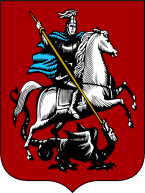 ДЕПАРТАМЕНТ ОБРАЗОВАНИЯ ГОРОДА МОСКВЫЗАПАДНОЕ ОКРУЖНОЕ УПРАВЛЕНИЕ ОБРАЗОВАНИЯГОСУДАРСТВЕННОЕ БЮДЖЕТНОЕ ОБЩЕОБРАЗОВАТЕЛЬНОЕУЧРЕЖДЕНИЕ ГОРОДА МОСКВЫ«ШКОЛА № 41»119027  г. Москва, ул. Большая Внуковская, дом 4                                                 e-mail: shk4155@yandex.ru     тел.:736-11-10, факс:736-11-10                                                                           http://www.sch41.mskzapad.ru      «СОГЛАСОВАНО»                                                                   «УТВЕРЖДАЮ»Председатель МО нач. кл.                                                         Директор ГБОУ Школы №41______________________                                                          ______________________    Е. Н.Сиголаева                                                                                     Е.В.ВасильеваРАБОЧАЯ ПРОГРАММАдля 2 «г» классапо курсу «Русский язык»начального общего образованияв  рамках Образовательной системы  «Начальная школа XXI  века»на 2014– 2015 учебный год.                                                   Составила:                                                                                         учитель начальных классов                                                                                         Гук Наталья Николаевна2014 год.Пояснительная записка.Программа разработана на основе примерной программы по русскому языку федерального государственного образовательного стандарта общего начального образования,  авторской программы «Русский язык», Иванов С.В., Кузнецова М.И., Евдокимова А.О, «Начальная школа XXI века». М.: Вентана-Граф,2013Учебный предмет «Русский язык» реализует основную цель обучения:- сформировать у учащихся начальной школы познавательную мотивацию к изучению русского языка, которая выражается в осознанном стремлении научиться использовать языковые средства для успешного решения коммуникативных задач и познакомиться с основами научного описания родного языка.     Формирование познавательной мотивации осуществляется в процессе достижения предметных целей изучения русского языка — социокультурной и научно-исследовательской.          Социокультурная цель изучения русского языка достигается решением задач развития устной и письменной речи учащихся и формирования у них основ грамотного, безошибочного письма.         Грамотное письмо и правильная речь являются обязательным элементом общей культуры человека. Формируя навыки безошибочного письма, развивая письменную и устную речь учащихся, мы стремимся к тому, чтобы ученик стал культурным человеком.      Для реализации этой цели необходимо учитывать следующее:грамотное, безошибочное письмо должно формироваться с учетом индивидуальных особенностей ученика: развитой зрительной или моторной памяти, логического мышления или репродуктивного воспроизведения полученных знаний;навык грамотного письма формируется только при регулярном выполнении заданий и упражнений, предусмотренных методическим аппаратом средств обучения;разнообразные виды деятельности при обучении грамотному письму должны опираться не только на контроль со стороны учителя, но и на самоконтроль ученика;научить правильной речи — это научить правильному отбору языковых средств исходя из условий речевой ситуации.      Научно-исследовательская цель реализуется в процессе ознакомления учащихся с основными положениями науки о языке.        Успешная реализация заявленных целей возможна только при условии осознанной деятельности учащихся на уроке: ученики должны понимать, зачем они знакомятся с основными положениями науки о языке, учатся писать без ошибок и правильно составлять собственные тексты.Такое осознание возможно только в том случае, если на каждом уроке, при выполнении любого задания или упражнения у учащихся сформулированы следующие целевые установки:«Я хочу научиться писать без ошибок, правильно говорить и составлять письменные тексты, так как хочу быть культурным человеком»;«Я хочу узнать, как устроен язык, на котором я говорю, потому что этот язык — часть окружающего меня мира, а научное знание об устройстве мира характеризует меня как современного, образованного человека. Кроме того, русский язык — это государственный язык страны, в которой я живу, родной язык русского народа».      Для достижения поставленных целей изучения русского языка в начальной школе необходимо решение следующих практических задач:развитие речи, мышления, воображения школьников, умения выбирать средства языка в соответствии с особенностями и условиями общения;освоение	первоначальных знаний о лексике, фонетике, грамматике русского языка;овладение	умениями правильно писать и читать, участвовать в диалоге, составлять несложные монологические высказывания и письменные тексты описания и тексты повествования небольшого объема;воспитание позитивного эмоциональноценностного отношения к русскому языку, чувства сопричастности к сохранению его уникальности и чистоты; пробуждение познавательного интереса к языку, стремления совершенствовать свою речь.         В начальном обучении предмет «Русский язык» занимает ведущее место, поскольку успехи в изучении русского языка во многом определяют результаты обучения школьника по другим школьным предметам, а также обеспечивают успешность его «проживания» в детском обществе.                                                                            Общая характеристика учебного предмета.Язык играет в жизни общества и каждого человека уникальную роль: он является основным средством общения между людьми; с его помощью сохраняется информация, накопленная человечеством в различных областях науки и культуры;язык является основным средством познания окружающего мира; владение родным и государственным языком — это один из критериев самоидентификации человека как представителя национальности, народности, государства; использование языка в различных ситуациях общения свидетельствует о культурном уровне человека.Русский язык является государственным языком Российской Федерации, родным языком русского народа, средством межнационального общения. То, что знает гражданин Российской Федерации о русском языке, как умеет им пользоваться, в какой степени проявляет интерес к истории и развитию русского языка, его функционированию в современном мире — во многом определяет его интеллектуальный уровень и социальный статус как члена общества.Учебный предмет «Русский язык» реализует основную цель обучения: сформировать у учащихся начальной школы познавательную мотивацию к изучению русского языка, которая выражается в осознанном стремлении научиться использовать языковые средства для успешного решения коммуникативных задач и познакомиться с основами научного описания родного языка.Структура курса.Изучение русского языка в начальной школе представляет собой первый этап системы лингвистического образования и речевого развития учащихся. Специфика начального курса русского языка заключается в его тесной взаимосвязи со всеми учебными предметами, особенно с литературным чтением. Эти два предмета представляют собой единую образовательную область, в которой изучение русского языка сочетается с обучением чтению и первоначальным литературным образованием. Начальным этапом изучения русского языка в первом классе является курс «Обучение грамоте». Его продолжительность (приблизительно 23 учебных недели, 8 часов в неделю) определяется темпом обучаемости учеников, их индивидуальными особенностями и спецификой используемых учебных средств. Обучение письму идет параллельно с обучением чтению с учетом принципа координации устной и письменной речи. Дети овладевают начертанием букв русского алфавита, учатся соединять их друг с другом, упражняются в письме буквосочетаний в слогах, словах, предложениях. Наряду с формированием основ элементарного графического навыка и навыка чтения развиваются речевые умения учащихся, обогащается и активизируется словарь, совершенствуется фонематический слух, осуществляется грамматико-орфографическая пропедевтика.Задачи обучения грамоте решаются как на уроках русского языка, так и на уроках литературного чтения. Чтобы подчеркнуть интегрированный характер периода обучения грамоте, его содержание с учетом специфики этих учебных предметов представлено в программах Русский язык и Литературное чтение. После курса «Обучение грамоте» начинается раздельное изучение русского языка и литературного чтения. Систематический курс русского языка представлен в начальной школе как совокупность понятий, правил, сведений, взаимодействующих между собой, и имеет познавательно — коммуникативную направленность. Это предполагает развитие коммуникативной мотивации, пристальное внимание к значению и функциям всех языковых единиц. После периода обучения грамоте решаются задачи совершенствования графического навыка при соблюдении гигиенических требований к данному виду учебной работы.Орфографические и пунктуационные правила рассматриваются параллельно с изучением фонетики, морфологии, морфемики, синтаксиса. Предусматривается знакомство учащихся с различными принципами русского правописания (без введения терминологии).В программе курса «Русский язык» выделяются три блока, каждый из которых соответствует целям обучения русскому языку: «Как устроен наш язык», «Правописание» и «Развитие речи». Блоковая подача материала реализуется в учебниках «Русский язык» 2, 3 и 4 классы.Под блоком понимается объединение уроков, реализующих одну цель обучения. Уроки блока «Как устроен наш язык» реализуют цель ознакомления учеников с основами лингвистических знаний: фонетика, графика и орфоэпия, состав слова (морфемика), грамматика (морфология и синтаксис) русского языка.Уроки блока «Правописание» формируют навыки грамотного, безошибочного письма. Уроки блока «Развитие речи» призваны совершенствовать коммуникативные умения учащихся в условиях устного и письменного общения. Такое структурирование курса позволяет успешно реализовать не только цели развития логического и абстрактного мышления, но и решить практические задачи по формированию навыка грамотного, безошибочного письма и развитию речи учащихся, сделать ученика субъектом обучения, когда на каждом уроке ученик четко осознает, что и с какой целью он выполняет, избавить учеников от психологической утомляемости, возникающей из-за немотивированного смешения различных видов работы. Описание места учебного  предмета в учебном плане.         В 1-ом классе минимальное количество часов на изучения предмета «Русский язык» — 54, максимальное — 85. Расчет часов определяется учителем в зависимости от того, когда в конкретном классе закончилось изучение «Букваря. Ч.1». Так, например, при завершении букварного периода в конце 1-го полугодия курс русского языка начинается с первых уроков второго полугодия. В этом случае на изучение русского языка предусмотрено 85 часов. Если изучение «Букваря Ч. 1» завершается к концу третьей четверти, то на изучение русского языка отводится 54 часа.Во 2-ом, 3-ем и 4-ом классах данной программой предусмотрено изучение предмета «Русский язык» не менее 5 или 4 часов в неделю. Еслиобщеобразовательное учреждение предусматривает в базисном плане 4 ч на   изучение предмета «Русский язык», то рекомендуется объединять некоторые уроки с ознакомительными темами (соответствуют планируемым  результатам «Ученик получит возможность научиться»; номера таких уроков размещены в учебниках на зеленом фоне) и использовать резервные уроки.Согласно учебному плану ГБОУ  СОШ № 1008  всего на изучение учебного предмета «Русский язык» в начальной школе выделяется 465  часов,  из них в 1-ом классе минимальное количество часов на изучения предмета «Русский язык» — 48, максимальное — 68. Расчет часов определяется учителем в зависимости от того, когда в конкретном классе закончилось изучение «Букваря. Ч.1».).Во 2-ом, 3-ем и 4-ом классах  136  часов    (4 ч. в неделю,  34 учебные недели в каждом классе).   Описание ценностных ориентиров содержания учебного предмета «Русский язык». Ведущее место предмета «Русский язык» в системе общего образования обусловлено тем, что русский язык является государственным языком Российской Федерации, родным языком русского народа, средством межнационального общения. Изучение русского языка способствует формированию у учащихся представлений о языке как основном средстве человеческого общения, явлении национальной культуры и основе национального самосознания. В процессе изучения русского языка у учащихся начальной школы формируется позитивное эмоционально-ценностное отношение к русскому языку, стремление к его грамотному использованию, понимание того, что правильная устная и письменная речь являются показателем общей культуры человека. На уроках русского языка ученики получают начальное представление о нормах русского литературного языка и правилах речевого этикета, учатся ориентироваться в целях, задачах, условиях общения, выборе адекватных языковых средств для успешного решения коммуникативной задачи.Русский язык является для учащихся основой всего процесса обучения, средством развития их мышления, воображения, интеллектуальных и творческих способностей, основным каналом социализации личности.          Одним из результатов обучения русскому языку является осмысление и интериоризация (присвоения) учащимися системы ценностей:Ценность добра – осознание себя как части мира, в котором люди соединены бесчисленными связями, в том числе с помощью языка; осознание постулатов нравственной жизни (будь милосерден, поступай так, как ты хотел бы, чтобы поступали с тобой).Ценность общения – понимание важности общения как значимой составляющей жизни общества, как одного из основополагающих элементов культуры.Ценность природы основывается на общечеловеческой ценности жизни, на осознании себя частью природного мира. Любовь к природе – это и бережное отношение к ней как среде обитания человека и переживание чувства её красоты, гармонии, совершенства. Воспитание любви и бережного отношения к природе через работу над текстами художественных и научно-популярных произведений литературы, включенных в учебники русского языка.Ценность красоты и гармонии – осознание красоты и гармоничности русского языка, его выразительных возможностей.Ценность истины – осознание ценности научного познания как части культуры человечества, проникновения в суть языковых явлений, понимания закономерностей, лежащих в их основе; приоритета знания, установления истины, самого познания как ценности.Ценность семьи – понимание важности семьи в жизни человека; осознание своих корней; формирование эмоционально-позитивного отношения к семье, близким, взаимной ответственности, уважение к старшим, их нравственным идеалам.Ценность труда и творчества – осознание роли труда в жизни человека, развитие организованности, целеустремлённости, ответственности, самостоятельности, ценностного отношения к труду в целом и к литературному труду, творчеству.Ценность гражданственности и патриотизма – осознание себя как члена общества, народа, представителя страны, государства; чувство ответственности за настоящее и будущее своего языка; интерес к своей стране: её истории, языку, культуре, её жизни и её народу.Ценность человечества – осознание себя не только гражданином России, но и частью мирового сообщества, для существования и прогресса которого необходимы мир, сотрудничество, толерантность, уважение к многообразию иных культур и языков».Личностные, метапредметные и предметные результаты освоения конкретного учебного предмета.Личностными результатами изучения русского языка в начальной школе являются: Формирование чувства гордости за свою Родину, российский народ и историю России; осознание своей этнической и национальной принадлежности, формирование ценностей многонационального российского общества; становление гуманистических и демократических ценностных ориентаций. Формирование целостного, социально ориентированного взгляда на мир в его органичном единстве и разнообразии природы, народов, культур и религий. Формирование уважительного отношения к иному мнению, истории и культуре других народов. Овладение начальными навыками адаптации в динамично изменяющемся и развивающемся мире. Принятие и освоение социальной роли обучающегося, развитие мотивов учебной деятельности и формирование личностного смысла учения. Развитие самостоятельности и личной ответственности за свои поступки, в том числе в информационной деятельности, на основе представлений о нравственных нормах, социальной справедливости и свободе. Формирование эстетических потребностей, ценностей и чувств.Развитие этических чувств, доброжелательности и эмоционально-нравственной отзывчивости, понимания и сопереживания чувствам других людей. Развитие навыков сотрудничества со взрослыми и сверстниками в различных социальных ситуациях, умения не создавать конфликтов и находить выходы из спорных ситуаций.Формирование установки на безопасный, здоровый образ жизни, мотивации к творческому труду, к работе на результат, бережному отношению к материальным и духовным ценностям.Понимание того, что правильная устная и письменная речь есть показатели индивидуальной культуры человека; способность к самооценке на основе наблюдения за собственной речью. Метапредметными результатами изучения русского языка в начальной школе являются: 1. Овладение способностью принимать и сохранять цели и задачи учебной деятельности, поиска средств её осуществления.2. Формирование умения планировать, контролировать и оценивать учебные действия в соответствии с поставленной задачей и условиями её реализации, определять наиболее эффективные способы достижения результата.3. Использование знаково-символических средств представления информации.4. Активное использование речевых средств и средств для решения коммуникативных и познавательных задач.5. Использование различных способов поиска (в справочных источниках), сбора, обработки, анализа, организации, передачи и интерпретации информации.6. Овладение навыками смыслового чтения текстов различных стилей и жанров в соответствии с целями и задачами: осознанно строить речевое высказывание в соответствии с задачами коммуникации и составлять тексты в устной и письменной формах.7. Овладение логическими действиями сравнения, анализа, синтеза, обобщения, классификации по родовидовым признакам, установления аналогий и причинно-следственных связей, построения рассуждений, отнесения к известным понятиям.8. Готовность слушать собеседника и вести диалог, признавать возможность существования различных точек зрения и права каждого иметь свою, излагать своё мнение и аргументировать свою точку зрения и оценки событий.9. Определение общей цели и путей её достижения; умение договариваться о распределении функций и ролей в совместной деятельности; осуществлять взаимный контроль в совместной деятельности, адекватно оценивать собственное поведение и поведение окружающих.10. Готовность конструктивно разрешать конфликты посредством учёта интересов сторон и сотрудничества.11. Овладение начальными сведениями о сущности и особенностях объектов, процессов и явлений действительности в соответствии с содержанием учебного предмета «Русский язык».12. Овладение базовыми предметными и межпредметными понятиями, отражающими существенные связи и отношения между объектами и процессами.13. Умение работать в материальной и информационной среде начального общего образования (в том числе с учебными моделями) в соответствии с содержанием учебного предмета «Русский язык».Предметными результатами изучения русского языка в начальной школе являются: 1. Формирование первоначальных представлений о единстве и многообразии языкового и культурного пространства России, о языке как основе национального самосознания.2. Понимание обучающимися того, что язык представляет собой явление национальной культуры и основное средство человеческого общения; осознание значения русского языка как государственного языка Российской Федерации, языка межнационального общения.3. Сформированность позитивного отношения к правильной устной и письменной речи как показателям общей культуры и гражданской позиции человека.4. Овладение первоначальными представлениями о нормах русского языка (орфоэпических, лексических, грамматических, орфографических, пунктуационных) и правилах речевого этикета. 5. Формирование умения ориентироваться в целях, задачах, средствах и условиях общения, выбирать адекватные языковые средства для успешного решения коммуникативных задач при составлении несложных монологических высказываний и письменных текстов.6. Осознание безошибочного письма как одного из проявлений собственного уровня культуры, применение орфографических правил и правил постановки знаков препинания при записи собственных и предложенных текстов. Владение умением проверять написанное.7. Овладение учебными действиями с языковыми единицами и формирование умения использовать знания для решения познавательных, практических и коммуникативных задач.8. Освоение первоначальных научных представлений о системе и структуре русского языка: фонетике и графике, лексике, словообразовании (морфемике), морфологии и синтаксисе; об основных единицах языка, их признаках и особенностях употребления в речи;9. Формирование умений опознавать и анализировать основные единицы языка, грамматические категории языка, употреблять языковые единицы адекватно ситуации речевого общения.10. Овладение начальными представлениями о нормах русского литературного языка (орфоэпических, лексических, грамматических) и правилах речевого этикета;  умение применять орфографические правила и правила постановки знаков препинания (в объеме изученного) при записи собственных и предложенных текстов; умение проверять написанное;  умение (в объеме изученного) находить, сравнивать, классифицировать, характеризовать такие языковые единицы, как звук, буква, часть слова, часть речи, член предложения, простое предложение; способность контролировать свои действия, проверять написанное.Личностные, метапредметные и предметные результаты освоения учебного предмета  1-4 классы.                                                                                           1-й класс.

Личностными результатами изучения предмета «Русский язык» являются следующие умения:
– осознавать роль языка и речи в жизни людей;
– эмоционально «проживать» текст, выражать свои эмоции;
– понимать эмоции других людей, сочувствовать, сопереживать;
– высказывать своё отношение к героям прочитанных произведений, к их поступкам.
Средство достижения этих результатов – тексты литературных произведений из Букваря и учебников «Русский язык».

Метапредметными результатамиизучения курса «Русский язык» является формирование универсальных учебных действий (УУД).
Регулятивные УУД:
– определять и формулировать цель деятельности на уроке с помощью учителя;
– проговаривать последовательность действий на уроке;
– учиться высказывать своё предположение (версию) на основе работы с материалом учебника;
– учиться работать по предложенному учителем плану
Средством формирования регулятивных УУД служат технология продуктивного чтения и проблемно-диалогическая технология.
Познавательные УУД:
– ориентироваться в учебнике (на развороте, в оглавлении, в условных обозначениях);
– находить ответы на вопросы в тексте, иллюстрациях;
– делать выводы в результате совместной работы класса и учителя;
– преобразовывать информацию из одной формы в другую: подробно пересказывать небольшие тексты.
Средством формирования познавательных УУД служат тексты учебников и их методический аппарат, обеспечивающие формирование функциональной грамотности (первичных навыков работы с информацией).
Коммуникативные УУД:
– оформлять свои мысли в устной и письменной форме (на уровне предложения или небольшого текста);
– слушать и понимать речь других;
– выразительно читать и пересказывать текст;
– договариваться с одноклассниками совместно с учителем о правилах поведения и общения и следовать им;
– учиться работать в паре, группе; выполнять различные роли (лидера, исполнителя).
Средством формирования коммуникативных УУД служит технология продуктивного чтения и организация работы в парах и малых группах.

Предметными результатамиизучения курса «Русский язык» является сформированность следующих умений:
– отличать текст от набора предложений, записанных как текст;
– осмысленно, правильно читать целыми словами;
– отвечать на вопросы учителя по содержанию прочитанного;
– подробно пересказывать текст;
– составлять устный рассказ по картинке;
-называть звуки, из которых состоит слово (гласные – ударный, безударные; согласные – звонкие, глухие, парные и непарные, твёрдые, мягкие, парные и непарные); не смешивать понятия «звук» и «буква»;  делить слово на слоги, ставить ударение;
– определять роль гласных букв, стоящих после букв, обозначающих согласные звуки, парные по мягкости (обозначение гласного звука и указание на твёрдость или мягкость согласного звука);
– обозначать мягкость согласных звуков на письме;
– определять количество букв и звуков в слове;
– писать большую букву в начале предложения, в именах и фамилиях;
– ставить пунктуационные знаки конца предложения;
– списывать с печатного образца и писать под диктовку слова и небольшие предложения, используя правильные начертания букв, соединения;
– находить корень в группе доступных однокоренных слов.

                                                                                                            2-й класс.

Личностными результатами изучения предмета «Русский язык» являются следующие умения:
– осознавать роль языка и речи в жизни людей;
– эмоционально «проживать» текст, выражать свои эмоции;
– понимать эмоции других людей, сочувствовать, сопереживать;
– обращать внимание на особенности устных и письменных высказываний других людей (интонацию, темп, тон речи; выбор слов и знаков препинания: точка или многоточие, точка или восклицательный знак).

Средством достижения этих результатов служат тексты учебника.

Метапредметными результатамиизучения курса «Русский язык»  является формирование универсальных учебных действий (УУД).
Регулятивные УУД:
– определять и формулировать цель деятельности на уроке с помощью учителя;
– проговаривать последовательность действий на уроке;
– учиться высказывать своё предположение (версию) на основе работы с материалом учебника;
– учиться работать по предложенному учителем плану
Средством формирования регулятивных УУД служит проблемно-диалогическая технология.

Познавательные УУД:
– ориентироваться в учебнике (на развороте, в оглавлении, в условных обозначениях); в словаре;
– находить ответы на вопросы в тексте, иллюстрациях;
– делать выводы в результате совместной работы класса и учителя;
– преобразовывать информацию из одной формы в другую: подробно пересказывать небольшие тексты.
Средством формирования познавательных УУД служат тексты учебника и его методический аппарат, обеспечивающие формирование функциональной грамотности (первичных навыков работы с информацией).

Коммуникативные УУД:
– оформлять свои мысли в устной и письменной форме (на уровне предложения или небольшого текста);
– слушать и понимать речь других; пользоваться приёмами слушания: фиксировать тему (заголовок), ключевые слова;
– выразительно читать и пересказывать текст;
– договариваться с одноклассниками совместно с учителем о правилах поведения и общения оценки и самооценки и следовать им;

– учиться работать в паре, группе; выполнять различные роли (лидера, исполнителя).
Средством формирования коммуникативных УУД служат проблемно-диалогическая технология и организация работы в парах и малых группах.

Предметными результатамиизучения курса «Русский язык» является сформированность следующих умений:
– воспринимать на слух тексты в исполнении учителя, учащихся;
– осознанно, правильно, выразительно читать целыми словами;
– понимать смысл заглавия текста; выбирать наиболее подходящее заглавие из данных; самостоятельно озаглавливать текст;
– делить текст на части, озаглавливать части;
– подробно и выборочно пересказывать текст;
– правильно называть звуки в слове, делить слова на слоги, ставить ударение, различать ударный и безударные слоги;
– делить слова на части для переноса;
– производить звуко-буквенный анализ слов и соотносить количество звуков и букв в доступных двусложных словах;
– правильно списывать слова, предложения, текст, проверять написанное, сравнивая с образцом;
– писать под диктовку слова, предложения, текст из 30–40 слов, писать на слух без ошибок слова, где произношение и написание совпадают;
– видеть опасные места в словах, видеть в словах изученные орфограммы;
– писать без ошибок большую букву в именах, отчествах, фамилиях людей, кличках животных, географических названиях;
буквы безударных гласных, проверяемых ударением, в корнях двусложных слов; проверяемые буквы согласных на конце слов;
буквосочетания чк, чнв словах; ь для обозначения мягкости согласных на конце и в середине слова; 
слова с непроверяемыми написаниями, определённые программой; 
писать предлоги раздельно с другими словами; различать одинаковые по написанию
приставки и предлоги; графически объяснять выбор написаний в словах с изученными орфограммами;
– находить и исправлять орфографические ошибки на изученные правила;
– находить корень в группе однокоренных слов, видеть в словах изученные суффиксы и приставки, образовывать слова с помощью этих суффиксов и приставок; видеть и самостоятельно подбирать однокоренные слова;

– обращать внимание на особенности употребления слов;
– ставить вопросы к словам в предложении; видеть слова, называющие, о ком или о чём говорится в предложении и что говорится;
– составлять предложения из слов, предложения на заданную тему;
– предполагать по заглавию, иллюстрации и ключевым словам содержание текста; отвечать на вопросы учителя по ходу чтения и на вопросы ко всему тексту после его чтения; выбирать подходящее заглавие к тексту из ряда данных;
– составлять небольшой текст (4–5 предложений) по картинке или на заданную тему с помощью учителя и записывать его.
Ученики должны сделать первый шаг в осознании себя носителями языка, почувствовать интерес к его изучению и осознать смысл этогоизучения: родной язык необходимо изучать, чтобы лучше, успешнееим пользоваться при общении с другими людьми, чтобы пониматьдругих и самому быть понятым.

                                                                                               3–4-й классы.

Личностными результатами изучения предмета «Русский язык» являются следующие умения и качества:
– эмоциональность; умение осознавать и определять (называть) свои эмоции;
– эмпатия – умение осознавать и определять эмоции других людей; сочувствовать другим людям, сопереживать;
– чувство прекрасного – умение чувствовать красоту и выразительность речи, стремиться к совершенствованию собственной речи;
– любовь и уважение к Отечеству, его языку, культуре;
– интерес к чтению, к ведению диалога с автором текста; потребность в чтении;
– интерес к письму, к созданию собственных текстов, к письменной форме общения;
– интерес к изучению языка;
– осознание ответственности за произнесённое и написанное слово.
Средством достижения этих результатов служат тексты учебников, вопросы и задания к ним, проблемно-диалогическая технология,технология продуктивного чтения.

Метапредметными результатамиизучения курса «Русский язык» является формирование универсальных учебных действий (УУД).
Регулятивные УУД:
– самостоятельно формулировать тему и цели урока;
– составлять план решения учебной проблемы совместно с учителем;
– работать по плану, сверяя свои действия с целью, корректировать свою деятельность;
– в диалоге с учителем вырабатывать критерии оценки и определять степень успешности своей работы и работы других в соответствии с этими критериями.
Средством формирования регулятивных УУД служит технология продуктивного чтения и технология оценивания образовательных достижений (учебных успехов).

Познавательные УУД:
– вычитывать все виды текстовой информации: фактуальную, подтекстовую, концептуальную;
- пользоваться разными видами чтения: изучающим, просмотровым, ознакомительным;
– извлекать информацию, представленную в разных формах (сплошной текст; несплошной текст – иллюстрация, таблица, схема);
– перерабатывать и преобразовывать информацию из одной формы в другую (составлять план, таблицу, схему);
– пользоваться словарями, справочниками;
– осуществлять анализ и синтез;
– устанавливать причинно-следственные связи;
– строить рассуждения;
Средством развития познавательных УУД служат тексты учебника и его методический аппарат; технология продуктивного чтения.Коммуникативные УУД:
– оформлять свои мысли в устной и письменной форме с учётом речевой ситуации;
– адекватно использовать речевые средства для решения различных коммуникативных задач; владеть монологической и диалогической формами речи.

– высказывать и обосновывать свою точку зрения;
– слушать и слышать других, пытаться принимать иную точку зрения, быть готовым корректировать свою точку зрения;
– договариваться и приходить к общему решению в совместной деятельности;
– задавать вопросы.
                                                                                                    3-й класс.

Предметными результатами изучения курса «Русский язык»являетсясформированность следующих умений:
– воспринимать на слух тексты в исполнении учителя, учащихся;
– осознанно, правильно, выразительно читать вслух;
– самостоятельно прогнозировать содержание текста по заглавию, ключевым словам;
– производить звуко- буквенный анализ доступных слов;
– видеть в словах изученные орфограммы по их опознавательным признакам (без введения этого понятия), правильно писать слова с буквами безударных гласных в корне, буквами проверяемых и непроизносимых согласных, с удвоенными буквами согласных в корне, с ь для обозначения мягкости, ь разделительным; владеть способами проверки букв гласных и согласных в корне; писать слова с непроверяемыми написаниями по программе; сложные слова с соединительной буквой о и е; частицу не с глаголами; буквы безударных гласных в  окончаниях имён прилагательных; графически обозначать изученные орфограммы и условия их выбора (без использования термина «условия выбора орфограммы»); находить и исправлять ошибки в словах с изученными орфограммами;
– правильно списывать слова, предложения, текст, проверять написанное; писать под диктовку текст с изученными орфограммами и пунктограммами (объёмом 55–60 слов), правильно переносить слова с удвоенными буквами согласных в корне, на стыке приставкии корня, с ь;
– находить в слове окончание и основу, составлять предложения из слов в начальной форме (ставить слова в нужную форму),
-образовывать слова с помощью суффиксов и приставок; 
-подбирать однокоренные слова, в том числе с чередующимися согласными в корне; 
-разбирать по составу доступные слова; выделять два корня в сложных словах;

– распознавать имена существительные, имена прилагательные, личные местоимения, глаголы; 
производить морфологический разбор этих частей речи в объёме программы;
– определять вид предложения по цели высказывания и интонации, правильно произносить предложения с восклицательной и невосклицательной интонацией, с интонацией перечисления;
– разбирать предложения по членам, выделять подлежащее и сказуемое, ставить вопросы к второстепенным членам, определять, какие из них относятся к подлежащему, какие к сказуемому;выделять из предложения сочетания слов, связанных между собой;
– видеть в предложении однородные члены, ставить запятую в предложениях с однородными членами (без союзов, c одиночным союзом и);
– составлять предложения с однородными членами, употреблять их в речи;
– осознавать важность орфографически грамотного письма и роль знаков препинания в письменном общении;
– читать художественные тексты учебника, осмысливая их до чтения, во время чтения и после чтения (с помощью учителя), делить текст на части с опорой на абзацы, озаглавливать части текста, составлять простой план, пересказывать текст по плану;
– читать и понимать учебно-научные тексты (определять количество частей, задавать вопрос к каждой части, составлять план, пересказывать по плану);
– письменно пересказывать текст (писать подробное изложение доступного текста).
Учащиеся должны осмысленно относиться к изучению родного языка, сознательно наблюдать за своей речью, стремиться к употреблению в собственной речи изученных конструкций, слов, к совершенствованию своей речи.

4-й класс.

– произносить звуки речи в соответствии с нормами языка;
– производить фонетический разбор, разбор по составу, морфологический разбор доступных слов;
– правильно писать слова с изученными орфограммами;
– видеть в словах изученные орфограммы с опорой на опознавательные признаки, правильно писать слова с изученными орфограммами, графически обозначать орфограммы, указывать условия выбора орфограмм (фонетические и морфологические);

– находить и исправлять ошибки в словах с изученными орфограммами;
– пользоваться толковым словарём; практически различать многозначные слова, видеть в тексте синонимы и антонимы, подбирать синонимы и антонимы к данным словам;
– различать простое предложение с однородными членами и сложное предложение из двух частей (с союзами и, а, но или без союзов);
– ставить запятые в простых предложениях с однородными членами (без союзов, с союзами и, а, но), в сложных предложениях из двух частей (без союзов, с союзами и, а, но), оформлять на письме предложения с прямой речью (слова автора плюс прямая речь);
– производить синтаксический разбор простого и сложного предложения в рамках изученного;
– разбирать доступные слова по составу; подбирать однокоренные слова, образовывать существительные и прилагательные с помощью суффиксов, глаголы с помощью приставок;
– писать подробное изложение текста повествовательного характера (90–100 слов) по плану, сочинение на предложенную тему с языковым заданием после соответствующей подготовки;
– читать тексты учебника, художественные и учебно-научные, владеть правильным типом читательской деятельности: самостоятельно осмысливать текст до чтения, во время чтения и после чтения. Делить текст на части, составлять план, пересказывать текст по плану;
– воспринимать на слух высказывания, выделять на слух тему текста, ключевые слова;
– создавать связные устные высказывания на грамматическую и иную тему.Содержание учебного предмета «Русский язык».1 класс (48 - 68 ч).Фонетика и орфоэпия. Звуки речи. Гласные и согласные звуки. Различение ударных и безударных гласных звуков. Различение твердых и мягких согласных звуков, звонких и глухих согласных звуков. Звуковой анализ слова, работа со звуковыми моделями: построение модели звукового состава слова, подбор слов, соответствующих заданной модели.Слог как минимальная произносительная единица. Деление слов на слоги (без стечения согласных). Ударение.Произношение звуков и сочетаний звуков в соответствии с нормами современного русского литературного языка.Графика и орфография. Различение звуков и букв. Обозначение на письме мягкости согласных звуков. Функции ь: 1) показатель мягкости предшествующего согласного; 2) разделительный. Русский алфавит: правильное называние букв, знание их последовательности. Использование алфавита для упорядочения списка слов.Письмо слов и предложений с соблюдением гигиенических норм. Усвоение приемов и последовательности правильного списывания текста.Ознакомление с правилами правописания и их применение:раздельное написание слов;прописная (заглавная) буква в начале предложения, в именах собственных; обозначения гласных после шипящих (ча – ща, чу – щу, жи – ши);сочетаниячк,чн; перенос слов; непроверяемые гласные и согласные в корнях слов (словарные слова, определенные программой)знаки препинания в конце предложения.Письмо под диктовку слов и предложений, написание которых не расходится с их произношением. Слово и предложение. Пунктуация. Понимание слова как единства звучания и значения. Выявление слов, значение которых требует уточнения. Определение значения слова по тексту или уточнение значения с помощью толкового словаря. Слова, называющие предметы, действия и признаки. Словообразовательные связи между словами. Родственные слова. Наблюдение за использованием в тексте многозначных слов, синонимов, омонимов (ознакомление без введения терминологии).Работа с предложением: замена слов, восстановление деформированных предложения. Знаки препинания в конце предложения. Развитие речи Осознание цели и ситуации устного общения. Выбор языковых средств в соответствии с целями и условиями общения для эффективного решения коммуникативной задачи. Практическое овладение диалогической формой речи. Овладение умениями начать, поддержать, закончить разговор, привлечь внимание, задать вопрос и т.п. Овладение нормами речевого этикета в ситуациях учебного и бытового общения (приветствие, прощание, извинение, благодарность, обращение с просьбой). Соблюдение орфоэпических норм и правильной интонации.Сочинение небольших рассказов (по материалам собственных игр, занятий, наблюдений). Восстановление деформированного текста повествовательного характера.2 класс (4 ч в неделю; 136 часов) .I. «Как устроен наш язык» (основы лингвистических знаний)(52 ч)1.1. Фонетика и графика (9 ч)Повторение изученного в 1-ом классе: различение звуков и букв; различение ударных и безударных гласных звуков, твердых и мягких согласных звуков, звонких и глухих согласных звуков. Обозначение на письме мягкости согласных звуков. Определение парных и непарных по твердости-мягкости согласных звуков. Определение парных и непарных по звонкости-глухости согласных звуков. Установление соотношения звукового и буквенного состава в словах типа двор, день; в словах с йотированными гласными е, ё, ю, я, в словах с непроизносимыми согласными.Деление слов на слоги.Использование алфавита при работе со словарями и справочниками.1.2. Орфоэпия. Произношение звуков и сочетаний звуков, ударение в словах в соответствии с нормами современного русского литературного языка. 1.3. Слово и предложение (5 ч)Понимание слова как единства звучания (написания) и значения. Слова с предметным значением — имена существительные. Слова, называющие признаки — имена прилагательные. Слова, обозначающие действия — глаголы.Предложение. Отличие предложения от слова. Различение предложений по цели высказывания: повествовательные, вопросительные и побудительные предложения; по эмоциональной окраске: восклицательные и невосклицательные предложения. 1.4. Состав слова (морфемика) (18 ч)Окончание как часть слова. Изменение формы слова с помощью окончания. Различение изменяемых и неизменяемых слов. Корень как часть слова. Чередование согласных в корнях. Родственные (однокоренные) слова. Различение однокоренных слов и различных форм одного и того же слова.Различение однокоренных слов и синонимов, однокоренных слов и слов с омонимичными корнями. Суффикс как часть слова; значения суффиксов. Приставка как часть слова; значения приставок. Суффиксальный, приставочный и приставочно-суффиксальный способы образования слов. Основа слова. Выделение в словах с однозначно выделяемыми морфемами окончания, корня, приставки, суффикса.1.5. Лексика(20 ч)Слово и его лексическое значение. Выявление слов, значение которых требует уточнения. Определение значения слова по тексту или уточнение значения с помощью толкового словаря. Различение однозначных и многозначных слов. Представление о прямом и переносном значении слова.Наблюдение за использованием в речи синонимов, антонимов и омонимов.Слова исконные и заимствованные.Устаревшие слова.Фразеологизмы. Наблюдение за использованием в речи фразеологизмов.II. «Правописание» (формирование навыков грамотного письма)(58 ч)Повторение правил правописания, изученных в 1-ом классе.Формирование орфографической зоркости: осознание места возможного возникновения орфографической ошибки, использование разных способов решения орфографической задачи в зависимости от места орфограммы в слове. Ознакомление с правилами правописания и их применение:перенос слов;проверяемые безударные гласные в корнях слов; парные звонкие и глухие согласные в корнях слов; непроизносимые согласные; непроверяемые гласные и согласные в корнях слов (словарные слова, определенные программой); разделительные твердый и мягкий знаки;правописание приставок:об-, от-, до-, по-, под-, про-; за-, на-, над-правописание суффиксов имен существительных: - онок, -енок; -ок; -ек; -ик; -ость;правописание суффиксов имен прилагательных: -ов, -ев, -ив, -чив,   лив;раздельное написание предлогов с другими словами (кроме личных местоимений).Использование орфографического словаря учебника для определения (уточнения) написания слова. Формирование действия контроля при проверке собственных и предложенных текстов.III. «Развитие речи» (23 ч)3.1. Устная речьВыбор языковых средств в соответствии с целями и условиями общения для эффективного решения коммуникативной задачи.Соблюдение норм речевого этикета и орфоэпических норм в ситуациях учебного и бытового общения. Умение договариваться и приходить к общему решению в совместной деятельности при проведении парной и групповой работы. 3.2. Письменная речьТекст. Смысловое единство предложений в тексте (основная мысль) Заглавие текста. Подбор заголовков к предложенным текстам. Определение по заголовкам содержания текста. Выражение в тексте законченной мысли. Подбор вариантов окончания текстов. Начало текста (зачин), подбор зачинов к предложенным текстам.Последовательность предложений в тексте. Корректирование текстов с нарушенным порядком предложений; включение недостающего по смыслу предложения и изъятие избыточного в смысловом отношении предложения.Абзац. Последовательность абзацев в тексте. Корректирование текстов с нарушенной последовательностью абзацев.Комплексная работа над структурой текста: озаглавливание, корректирование порядка предложений и абзацев.План текста. Составление планов предложенных текстов. Создание собственных текстов по предложенным планам.Типы текстов: описание, повествование, рассуждение, их особенности.IV. Повторение (3 ч)3 класс (4 ч в неделю; 136 часов).I. «Как устроен наш язык» (основы лингвистических знаний) (59 ч)1.1. Фонетика и графика. Повторение изученного в 1-ом и 2-ом классах на основе фонетического разбора слова. (3 ч)1.2. Орфоэпия. Произношение звуков и сочетаний звуков, ударение в словах в соответствии с нормами современного русского литературного языка. 1.3. Состав слова(морфемика). Повторение изученного во 2-ом классе на основе разбора слова по составу. (4 ч)1.4. Синтаксис (17 ч)Предложение. Нахождение главных членов предложения: подлежащего и сказуемого. Установление при помощи смысловых (синтаксических) вопросов связи между словами в предложении. Различение главных и второстепенных членов предложения (дополнение, определение, обстоятельство).Наблюдение за однородными членами предложения. Использование интонации перечисления в предложениях с однородными членами. Нахождение и самостоятельное составление предложений с однородными членами без союзов и с союзами и, а, но.1.5. Морфология (35 ч)Части речи; деление частей речи на самостоятельные и служебные.Имя существительное: общее значение и употребление в речи. Различение имен существительных мужского, женского и среднего рода. Род неизменяемых имен существительных (на примере наиболее употребительных слов). Изменение имен существительных по числам. Изменение именсуществительных по падежам. Падеж и предлог: образование предложно-падежной формы. Различение падежных и смысловых (синтаксических) вопросов. Определение принадлежности имен существительных к 1, 2, 3-ему склонению. Различение собственных и нарицательных имен существительных. Наблюдение за одушевленными и неодушевленными именами существительными. Словообразование имен существительных. Имя прилагательное: общее значение и употребление в речи. Изменение имен прилагательных по родам, числам и падежам. Основные признаки качественных, относительных и притяжательных имен прилагательных. Словообразование имен прилагательных.Местоимение: общее значение и употребление в речи. Личные местоимения. Употребление личных местоимений в речи. Склонение личных местоимений.II. «Правописание» (формирование навыков грамотного письма) (51 ч)Повторение правил правописания, изученных в 1–2-ом классах.Формирование орфографической зоркости: осознание места возможного возникновения орфографической ошибки, использование разных способов решения орфографической задачи в зависимости от места орфограммы в слове. Ознакомление с правилами правописания и их применение:приставки, оканчивающиеся на з, с;соединительные гласныео, ев сложных словах;непроверяемые гласные и согласные в корне слова (словарные слова, определенные программой);буквы о, ё после шипящих в корнях слов;буквы и, ы после ц в различных частях слов;суффиксы имен существительных–ок, -ец, -иц, сочетанияичк, ечк, инк, енк;мягкий знак после шипящих на конце имён существительных;безударные гласные в падежных окончаниях имен существительных; безударные гласные в падежных окончаниях имен существительных на-ий, -ия, -ие;буквы о, е в окончаниях имен существительных после шипящих и ц;безударные гласные в падежных окончаниях имен прилагательных;раздельное написание предлогов с личными местоимениями;знаки препинания при однородных членах предложения с союзами и, а, но и без союзов.Использование орфографического словаря для определения (уточнения) написания слова. Формирование действия контроля при проверке собственных и предложенных текстов.III. «Развитие речи» (25 ч)3.1. Устная речьВыбор языковых средств в соответствии с целями и условиями общения для эффективного решения коммуникативной задачи.Соблюдение норм речевого этикета и орфоэпических норм в ситуациях учебного и бытового общения. Формулировка и аргументирование собственного мнения и позиции в диалоге и дискуссии. Умение договариваться и приходить к общему решению в совместной деятельности. Умение контролировать (устно координировать) действия партнера при проведении парной и групповой работы. Соблюдение норм речевого взаимодействия при интерактивном общении (sms-сообщения, электронная почта, Интернет и другие виды и способы связи).3.2. Письменная речьПродолжение работы над структурой текста, начатой во 2-ом классе: озаглавливание текстов, написание собственных текстов по заданным заглавиям; корректирование текстов с нарушенным порядком предложений и абзацев; составление плана текста, написание текста по заданному плану. Определение типов текстов (повествование, описание, рассуждение) и создание собственных текстов заданного типа.Знакомство с изложением (подробный и выборочный пересказ текста) и сочинением как видами письменной работы.Знакомство с жанром письма.Создание собственных текстов и корректирование заданных текстов с учетом правильности, богатства и выразительности письменной речи (с опорой на материал раздела «Лексика», изученного во 2 классе): использование в текстах многозначных слов, синонимов, антонимов, заимствованных cлов, устаревших слов и фразеологизмов.4 класс (5 ч в неделю; 170 часов).I. «Как устроен наш язык» (основы лингвистических знаний) (54 ч)1.1. Фонетика и графика. Повторение изученного на основе фонетического разбора слова. (1 ч)1.2. Орфоэпия. Произношение звуков и сочетаний звуков, ударение в словах в соответствии с нормами современного русского литературного языка. 1.3. Состав слова (морфемика). Повторение изученного на основе разбора слова по составу и словообразовательного анализа. (1 ч)1.4. Морфология.Повторение основных признаков имени существительного и имени прилагательного на основе морфологического разбор (6 ч).Глагол: общее значение, глагольные вопросы. Начальная форма глагола. Глаголы совершенного и несовершенного видов. Изменение глаголов по временам: настоящее, прошедшее и будущее время глаголов. Наклонение глаголов. Личные формы глагола. Изменение глаголов по лицам и числам в настоящем и будущем времени (спряжение). Способы определения I и II спряжения глаголов. Изменение глаголов по родам в прошедшем времени. Словообразование глаголов. Глагол в предложении. (22 ч)Наречие: значение и употребление в речи. Морфологический разбор наречий. (5 ч)Имя числительное: общее значение. (3 ч)1.5. Синтаксис.Синтаксический анализ простого предложения.(4 ч)Словосочетание: различение слова, словосочетания и предложения. Установление при помощи смысловых (синтаксических) вопросов связи между словами в словосочетании. Связи слов в словосочетании. (7 ч)Различение простых и сложных предложений. (5 ч)II. «Правописание» (формирование навыков грамотного письма) (52 ч)Повторение правил правописания, изученных во 1, 2, 3-ем классах.Формирование орфографической зоркости, речевого слуха, навыков письма: осознание места возможного возникновения орфографической ошибки, использование разных способов решения орфографической задачи в зависимости от места орфограммы в слове. Ознакомление с правилами правописания и их применение:непроверяемые гласные и согласные в корне слова (словарные слова, определенные программой)нес глаголами;мягкий знак после шипящих на конце глаголов; мягкий знак в глаголах в сочетании –ться;безударные личные окончания глаголов; суффиксы глаголов–ива/-ыва, -ова/-ева;гласные в окончаниях глаголов прошедшего времени;буквы а, она конце наречий;мягкий знак на конце наречий;слитное и раздельное написание числительных;мягкий знак в именах числительных;запятая между частями сложного предложения (простейшие случаи).Использование орфографического словаря для определения (уточнения) написания слова. Формирование действия контроля при проверке собственных и предложенных текстов.III. «Развитие речи» (30 ч)3.1. Устная речь.Адекватное использование речевых средств для эффективного решения разнообразных коммуникативных задач.Соблюдение норм речевого этикета и орфоэпических норм в ситуациях учебного и бытового общения. Формулировка и аргументирование собственного мнения и позиции в диалоге и дискуссии. Умение договариваться, приходить к общему решению, осуществлять взаимный контроль, оказывать необходимую взаимопомощь в сотрудничестве при проведении парной и групповой работы. Соблюдение норм речевого взаимодействия при интерактивном общении (sms-сообщения, электронная почта, Интернет и другие виды и способы связи).3.2. Письменная речь.Знакомство с основными видами сочинений и изложений: изложения подробные, сжатые, выборочные, изложения с элементами сочинения; сочинения-повествования, сочинения-рассуждения, сочинения-описания (без заучивания учащимися определений). Пересказ текста (изложение) от другого лица. Продолжение работы над правильностью, точностью, богатством и выразительностью письменной речи в процессе написания изложений и сочинений. Озаглавливание текстов, написание собственных текстов по заданным заглавиям; корректирование текстов с нарушенным порядком предложений и абзацев; составление плана текста, написание текста по заданному плану. Определение типов текстов (повествование, описание, рассуждение) и создание собственных текстов заданного типа.Корректирование текстов, в которых допущены нарушения норм письменной речиРусский язык: 2 класс: учебник для учащихся общеобразовательных учреждений: в 2-х частях. Ч.1,2 / С.В. Иванов,А.О. Евдокимова, М.И. Кузнецова  [и др.]. – 4-е изд., переаб. – М.: Вентана-Граф, 2013. – 176 с.: ил. – (Начальная школа ХХI века).Пишем грамотно: 2 класс: рабочие тетради для учащихся общеобразовательных учреждений: в 2-х частях. Ч.1,2 / М.И. Кузнецова. – 3-е изд., перераб. –М.: Вентана-Граф, 2014.-(Начальная школа ХХI века).Русский язык в начальной школе: контрольные работы, тесты, диктанты, изложения /В,Ю.  Романова, Л.В. Петленко; под ред. С.В. Иванова. – 2-е изд., исправл. –М.: Вентана-Граф, 2010.- (Оценка знаний).Проверочные тестовые работы: русский язык, математика, чтение: 2 класс/ Л.Е. Журока, А.О. Евдокимова, Е.Э. Кочурова[и др.]. М.: Вентана-Граф, 2014.Учебно-тематический планПримерное количество контрольных работ во 2 классеМониторинг качества освоения программного материала по русскому языку во 2 классе(материал избыточный, учитель вправе создать вариант, соответствующий уровню подготовки класса)Календарно-тематическое планирование уроков русского языка во 2 классе на 2014-2015 учебный год.№ п\пСодержание программного материалаКол-во часов1Как устроен наш язык (основы лингвистических знаний)522Фонетика93Слово и предложение54Состав слова185Лексика206Правописание (формирование навыков грамотного письма)587Развитие речи238Повторение 3Итого 136 часов1 четвертьКонтрольные диктанты -2Контрольный словарный диктант -22 четвертьКонтрольные диктанты -2Контрольный словарный диктант -1Контрольное списывание - 13 четвертьКонтрольные диктанты -2Контрольный словарный диктант -24 четвертьКонтрольные диктанты -2Контрольный словарный диктант -2Контрольное списывание - 1Итог за годКонтрольные диктанты -8Контрольный словарный диктант - 7Контрольное списывание - 21 четверть1 четверть1 четвертьПримерный срок проведенияВид работы тема2 неделяВходная контрольная работа Остаточные знания по программе 1 класса4 неделяКонтрольный диктантЖи-ши, ча-ща, чу-щу, перенос слова.5 неделяСписываниеЖи-ши, ча-ща, чу-щу, перенос слова.7 неделяИтоговый диктантЖи-ши, ча-ща, чу-щу, перенос слова, безударные гласные в корне слова.8 неделяИтоговая проверочная работаКак устроен наш языкФонетика, слово и предложение, слова изменяемые и неизменяемые, окончание.2 четверть2 четверть2 четверть4 неделяКонтрольный диктантПравописание согласных в корне слова.5 неделяКонтрольное списывание Правописание согласных в корне слова.6 неделяИтоговая проверочная работа за 1 полугодиеКак устроен наш языкФонетика, слово и предложение, корень слова, суффикс.7 неделяИтоговый диктант за 1 полугодиеПравописаниеПравописание сочетаний жи-ши, ча-ща, чу-щу, перенос слова, безударные гласные в корне слова, согласные в корне слова, правописание изученных суффиксов.3 четверть3 четверть3 четверть3 неделяПроверочная работаКак устроен наш языкПриставки, состав слова, образование слов.5 неделяСписываниеПравописание разделительных знаков ъ и ь, приставок и предлогов.6 неделяКонтрольный диктантПравописание разделительных знаков ъ и ь, приставок и предлогов.8 неделяИтоговый диктантПравописаниеПравописание изученных орфограмм.9 неделяТест Как устроен наш языкСостав слова, значение слова, синонимы, антонимы.10 неделяИтоговая проверочная работаКак устроен наш языкСостав слова, слово и его значение.4 четверть4 четверть4 четверть3 неделяСписываниеПравописание изученных орфограмм.4 неделяТест Правописание изученных орфограмм.5 неделяПроверочная работаКак устроен наш языкЛексика 6 неделяИтоговый диктант за 2 полугодиеПравописание изученных орфограмм.7 неделяИтоговая проверочная работа за 2 полугодиеСостав слова, слова, называющие предметы и признаки. Лексика.№ п\п№ урокаДатаТема урокаЦели урокаРезультатыРезультатыРезультаты№ п\п№ урокаДатаТема урокаЦели урокаПредметныеЛичностныеМетапредметные111.09Звуки речи и буквы.Создание условий для знакомства с новым учебником. Организация повторения классификации звуков русского языка и соотношения «звук-буква»Умение (в объеме изученного) находить, классифицировать, характеризовать такие языковые единицы, как звук, буква; способность контролировать свои действия, повторять написанное. Знание особенностей различия звуков и букв. Умение выделять звуки в потоке речи. Умение различать произношение и написание слов.Осознание языка как основного средства человеческого общения. Способность к самооценке. Познавательные:умение анализировать.Коммуникативные:владеть способами совместной деятельности в паре, группе.Регулятивныеумение высказывать в устной форме о звуковых моделях слов.222.09Гласные и согласные звуки и их буквы.Создание условий для формирования способности различать и соотносить гласные звуки и буквы, с помощью которых они записываются. В ведение понятия «транскрипция» как способа записи звукового состава слова.Умение (в объеме изученного) находить, классифицировать, характеризовать такие языковые единицы, как звук, буква; способность контролировать свои действия, повторять написанное. Знание особенностей различия звуков и букв. Умение выделять звуки в потоке речи. Умение различать произношение и написание слов.Способность к самооценке на основе самонаблюдения за собственной речью. Формирование ориентации на понимание предложений и оценок учителей и товарищей; на понимание причин успехов в учебе. Познавательныеумение анализировать.Коммуникативные владеют способами совместной деятельности в паре, группе.Регулятивныеумение высказывать в устной форме о звуковых моделях слов.333.09Обозначение звуков речи на письме.Создание условий для формирования способности различать парные по твердости – мягкости согласные звуки; соотносить звуковую и буквенную записи словУмение обозначать мягкость согласных звуков на письме. Умение цитировать суждения о звуковых моделях слов. Умение различать безударные и ударные гласные. Умение приводить примеры безударных и ударных гласных.Понимание того, что правильное устное и письменная речь есть показатели индивидуальной культуры человека. Познавательные:умение анализировать.Коммуникативные:владеют способами совместной деятельности в паре, группе.Регулятивныеумение высказывать в устной форме о звуковых моделях слов.444.09Ударные и безударные гласные звуки в слове.Создание условий дляповторение понятия «ударение». Развитие умения выделять ударный гласный в слове.Понимания смыслоразличительной функции ударения в слове.Восприятие русского языка как явления национальной культуры. Владение коммуникативными умениями с целью реализации возможностей успешного сотрудничества с учителем и учащимся классом при работе в группе.Познавательные:умение анализировать.Коммуникативные:владеют способами совместной деятельности в паре, группе.Регулятивныеумение высказывать в устной форме о звуковых моделях слов.558.09Согласные звуки.Создание условий для формирования способности различать согласные звуки, в том числе звук [й’]Умение (в объеме изученного) находить, классифицировать, характеризовать такие языковые единицы, как звук, буква; способность контролировать свои действия, повторять написанное.Способность к самооценке на основе самонаблюдения за собственной речью. Формирование ориентации на понимание предложений и оценок учителей и товарищей; на понимание причин успехов в учебе.Познавательные:умение анализировать.Коммуникативные:владеют способами совместной деятельности в паре, группе.Регулятивныеумение высказывать в устной форме о звуковых моделях слов.669.09Согласные твердые и мягкие, звонкие и глухие.Создание условий для закрепления знаний о согласных; обучение классифицированию согласных по твердости-мягкости.Умение различать согласные твердые и мягкие. Умение (в объеме изученного)находить, сравнивать, классифицировать, характеризовать такие звуковые единицы, как звук, буква; способность контролировать свои действия, проверять написанное.Формирование умения оценивать свою работу и работу одноклассников на основе заданных критериев. Познавательные:умение анализировать.Коммуникативные:владеют способами совместной деятельности в паре, группе.Регулятивные:умение высказывать в устной форме о звуковых моделях слов.7710.09Звонкие и глухие согласные в конце слова.Создание условий для закрепления знаний о согласных; обучение классифицированию согласных по звонкости – глухости.Умение различать согласные звонкие и глухие. Знание звуковых моделей слов.Восприятие русского языка как явления национальной культуры. Владение коммуникативными умениями с целью реализации возможностей успешного сотрудничества с учителем и учащимися с классом при работе в группах.Познавательные: самостоятельно выделять, создавать и преобразовывать модели.Коммуникативные:строить монологичное высказывание, вести устный диалог.811.09Входная контрольная работаПроверка остаточных знаний второклассников после длительного перерыва в обучении.Знание изученных в 1 классе правил.Способность к самооценке на основе наблюдения за собственной речью.Познавательные: смысловое чтение, моделирование, установление причинно - следственных связей.Коммуникативные:строить монологичное высказывание.9815.09Работа над ошибкамиУчимся писать сочетания жи-шиОрганизация повторения правила написания буквосочетаний жи-ши; проведение орфографического тренинга.Умение писать слова с сочетаниями жи-ши. Знание различий произношения и написания слов с изученной орфограммой. Знание алгоритма правописания.Восприятие русского языка как явления национальной культуры. Способность к самооценке.Познавательные: смысловое чтение, моделирование, установление причинно - следственных связей.Коммуникативные:строить монологичное высказывание.10916.09Учимся писать сочетания ча-ща.Контрольный словарный диктант.Организация повторения правила написания буквосочетаний ча-ща; проведение орфографического тренинга.Умение писать слова с сочетаниями ча-ща. Умение пользоваться правилом. Знание алгоритма правописания. Восприятие русского языка как явления национальной культуры. Способность к самооценке.Познавательные: смысловое чтение, моделирование, установление причинно - следственных связей.Коммуникативные:строить монологичное высказывание.111017.09Учимся писать сочетания чу-щу.Организация повторения правила написания буквосочетаний чу-щуа; проведение орфографического тренинга; отработка написания буквосочетаний ЧК, чн, щн, нщ.Умение писать слова с сочетаниями чу-щу. Умение пользоваться правилом. Знание алгоритма правописания.Формирование умения оценивать свою работу и работу одноклассников на основе заданных критериев.Познавательные :умение   задавать вопросы, обозначить своё понимание и непонимание к изучаемой проблеме.121118.09Разделительный мягкий знак (ь)Создание условий для закрепления умения обозначать мягкость согласных на письме. Организация орфографического тренинга по обработке алгоритма списывания.Умение обозначать мягкость согласных на письме. Знание алгоритма правописания.Способность к самоорганизованности. Владение коммуникативными умениями. Формирование интереса предметно-исследовательской деятельности, предложенной в учебнике и учебных пособиях.Познавательные :умение   задавать вопросы, обозначить своё понимание и непонимание к изучаемой проблеме.Регулятивные :умение высказывать в устной форме о переносе слова слов.131223.09Слог. Создание условий для формирования способности различать парные по звонкости-глухости согласные; организация наблюдения за оглушением звонких согласных на конце слова; проведение орфографического тренинга. Умение различать парные по звонкости-глухости согласные. Умение аргументировать свое понимание и непонимание изученной проблемы. Знание алгоритма правописания.Восприятие русского языка как явления национальной культуры. Способность к самооценке.Познавательные:ориентироваться в многообразии способов, смысловое чтение.Коммуникативные: задавать вопросы, аргументировать свою позицию.Регулятивные:применять установленные правила.141324.09Учимся переносить слова.Создание условий для формирования способностей определять количество слогов в словах, делить слова на слоги для переноса; знакомство с правилами переноса слов с буквами й, ь,ъ. закрепление правила переноса слов; отработка умения делить слова для переноса.Умение делить слова на слоги; определять количество слогов в слове, применять правило ситуациям в практике. Знание алгоритма правописания.Формирование интереса для предметно-исследовательской деятельности, предложенной в учебнике и учебных пособиях.Познавательные:ориентироваться в многообразии способов, смысловое чтение.Коммуникативные: задавать вопросы, аргументировать свою позицию.Регулятивные:применять установленные правила.151425.09Учимся переносить слова.Создание условий для систематизации наблюдений за способами переноса слов с буквами и, ь,ъ. организация поиска слов, которые переносить нельзя.Осознание и применение способов переноса слов с буквами и,ь,ъ. Умение находить слова, которые переносить нельзя. Понимание того, что правильная устная и письменная  речь есть показатели индивидуальной культуры человека.Познавательные: самостоятельно создавать алгоритмы деятельности.Регулятивные: преобразовывать практическую задачу, выбирать действия.Коммуникативные:аргументировать и координировать свою позицию.1629.09Контрольный диктант по теме: «Правописание сочетаний жи-ши, ча-ща, чу-щу, перенос слова».Проверка полученных знаний по теме: «Правописание сочетаний жи-ши, ча-ща, чу-щу, перенос слова».Умение правильно писать слова с сочетаниями жи-ши, ча-ща, чу-щу. Способность интерпретировать полученные знания.Умение устанавливать, с какими учебными задачами ученик может самостоятельно успешно справиться.Познавательные:действует по алгоритму.Регулятивные: преобразовывать практическую задачу, выбирать действия.Коммуникативные:аргументировать и координировать свою позицию.171530.09Работа над ошибками.Слоги ударные и безударные. Роль ударения..Создание условий для закрепления полученных знаний по теме: «Правописание сочетаний жи-ши, ча-ща, чу-щу, перенос слова» и для отработки умения определять ударные гласные в слове и правильно ставить ударение в словах.Знание написания слов с сочетаниями жи-ши, ча-ща, чу-щу. Умение действовать по алгоритму. Знание алгоритма нахождения ударного гласного.Формирование интереса для предметно-исследовательской деятельности, предложенной в учебнике и учебных пособиях.Познавательные:ориентироваться в многообразии способов, смысловое чтение.Коммуникативные: задавать вопросы, аргументировать свою позицию.Регулятивные:применять установленные правила.18161.10Слово.Создание условий для формирования способности осознавать слово как единство звучания (написания) и значения; обнаруживать это единство в придуманных словах (различать слова и не слова)Умение осознавать слово как единство звучания (написания ) и значение. Умение дифференцировать слово и набор букв.Формирование интереса для предметно-исследовательской деятельности, предложенной в учебнике и учебных пособиях. Владение коммуникативными умениями с целью реализации сотрудничества при работе в группахПознавательные:смысловое чтение, моделирование.Регулятивные:применение, коррекция в применении.Коммуникативные: задавать вопросы, аргументировать свою позицию.19172.10Слова, называющие предметСоздание условий для знакомства с понятием «имя существительное»; учить находить существительное по вопросу на который оно отвечает, и значению «что называет». Способствовать результативному применению учениками изученных правил.Знание понятия «имя существительное». Умение распознавать признаки имени существительного.Формирование ориентации на понимание предложений и оценок учителей и товарищей; на понимание причин успехов в учебе.Умение выбирать адекватные языковые средства для успешного решения коммуникативных задач (диалог, устные монологические высказывания, письменные тексты) с учетом особенностей разных видов речи и ситуаций общения.20186.10Слова, называющие признаки и действия предметов.Введение понятий «имя прилагательное», «глагол»; отработка умения определять. Что называет слово, на какой вопрос отвечает и какой частью речи является.Знание понятия «имя прилагательное». Умение распознавать признаки имени прилагательного.Восприятие русского языка как явления национальной культуры. Способность к самооценке.Способности ориентироваться в целях, задачах, средствах и условиях общения.21197.10Слово и предложение. Списывание.Создание условий для осознания понятия «предложение» и знакомства с видами предложений по цели высказывания. Тренинг в определении цели предложения.Знание видов предложений по цели высказывания. Умение различать слово и предложение. Умение классифицировать слова и предложения.Формирование интереса для предметно-исследовательской деятельности, предложенной в учебнике и учебных пособиях.Понимание необходимости ориентироваться на позицию партнера, учитывать различные мнения и координировать различные позиции в сотрудничестве с целью успешного участия в диалоге.22208.10Восклицательные и невосклицательные предложения.Создание условий для пониманий «интонация предложения», «восклицательное предложений», «невосклицательное предложение». Организация тренинга по определению типа предложения по цели высказывания и по интонации.Знание видов предложений по эмоциональной окраске. Умение различать предложения по цели высказывания, интонации. Умение различать слова и предложения. Умения выделять слова в предложении.Осознание языка как основного средства человеческого общения. Владение коммуникативными умениями с целью реализации возможностей успешного сотрудничества с учителем и учащимися класса при работе в группе.Стремление к более точному выражению собственного мнения и позиции.23219.10Слова в предложенииСоздание условий для организации наблюдения за отдельными словами и предложениями. Наблюдение за «поведением» слов в предложении «изменение формы слова».Понимание особенностей «поведения» слова в предложении.Формирование умения оценивать свою работу и работу одноклассников на основе заданных критериев.Умение задавать вопросы. Умение принимать роль в учебном сотрудничестве, проводить анализируемые объекты под понятия разного обобщения.242213.10Окончание как часть словаОтработка умения изменять форму слова, находить и выделять окончания, в том числе нулевые.Умение находить и выделять окончания. Умения приводить примеры.Формирование умения оценивать свою работу и работу одноклассников на основе заданных критериев.Умение использовать язык с целью поиска необходимой информации в различных источниках для решения учебных задач.252314.10Изменения формы слова с помощью окончания.Наблюдение за изменением формы слова. Введение понятия «окончание» - часть слова, которая изменяется при изменении формы слова.Умение определять окончание как изменяемую часть слова. Умение цитировать правило.Умение устанавливать, с какими учебными задачами ученик может самостоятельно успешно справится.Умение задавать вопросы. Умение принимать роль в учебном сотрудничестве, проводить анализируемые объекты под понятия разного обобщения.262415.10Неизменяемые словаОрганизация наблюдения за словами, форма которых не меняется. Выполнение тренировочных упражнений для развития умения отличать слова нулевым окончанием от неизменяемых слов.Знание слов, форма которых не изменяется. Умение выбирать нужное из предложенного.Владение коммуникативными умениями с целью реализации возможностей успешного сотрудничества с учителем и учащимися класса при работе в группе.Способности ориентироваться в целях, задачах, средствах и условиях общения.272516.10Вспоминаем правило написания заглавной буквы.Проведение орфографического тренинга написания заглавной буквы в фамилиях, в именах, в отчествах людей, кличках животных.Знание правила написания слов с большой буквы. Умение демонстрировать правильное написание правила.Способность к самооценке на основе наблюдения за собственной речью.Умение использовать язык с целью поиска необходимой информации в различных источниках для решения учебных задач.282620.10Вспоминаем правило написания заглавной буквы.Проведение орфографического тренинга написания заглавной буквы в фамилиях, в именах, в отчествах людей, кличках животных.Знание правила написания слов с большой буквы. Умение демонстрировать правильное написание правила.Способность к самооценке на основе наблюдения за собственной речью.Умение использовать язык с целью поиска необходимой информации в различных источниках для решения учебных задач.292721.10Корень как часть слова.Контрольный словарный диктант.Создание условий для формирования способности выделять и характеризовать корень как главную, обязательную часть слова; знакомство с понятиями «корень», «однокоренные слова», «родственные слова». Организация наблюдения за группами родственных слов и формами одного и того же слова.Знание понятия «корень слова». Умение выделять корень слова, приводить свои примеры. Осознание языка как основного средства человеческого общения. Владение коммуникативными умениями с целью реализации возможностей успешного сотрудничества с учителем и учащимися класса при работе в группе.Способность ориентироваться в целях, задачах, средствах и условиях общения. Умение принимать роль в учебном сотрудничестве; подводить анализируемые объекты под понятия разного уровня обобщения.302822.10Учимся писать буквы безударных гласных в корне слова.Введение понятий «опасное место», «орфограмма». Создание условий для запоминания и воспроизведения правила обозначения безударных гласных в коне слова. Отработка умения применять алгоритмы.Знание правила обозначения безударных гласных в корне слова. Умение перечислять этапы процесса. Знание алгоритма правописания. Понимание того, что правильная устная и письменная  речь есть показатели индивидуальной культуры человека.Умение использовать язык с целью поиска необходимой информации в различных источниках для решения учебных задач.312923.10Учимся писать буквы безударных гласных в корне слова.Создание условий для применения на практике правила обозначения безударных гласных в корен слова. Отработка алгоритма правописания.Знание правила обозначения безударных гласных в корне слова. Умение перечислять этапы процесса.Восприятие русского языка как явления национальной культуры. Владение коммуникативными умениями с целью реализации сотрудничества при работе в парах.Умение выбирать адекватные языковые средства для успешного решения коммуникативных задач с учетом особенностей разных видов речи и ситуаций общения.3230,3127.10Учимся писать буквы безударных гласных в корне слова.Закрепление представлений о двух признаках родственных слов (слова, имеющие общую часть, и слова, близкие по значению).Умение находить и выделять корень слова. Умение демонстрировать правильное использование правила.Способность к самооценке на основе наблюдения за собственной речью. Формирование интереса для предметно-исследовательской деятельности, предложенной в учебнике и учебных пособиях.Понимание необходимости ориентироваться на позицию партнера, учитывать различные мнения и координировать различные позиции в сотрудничестве с целью успешного участия в диалоге.3328.10Контрольный диктант по темам: «Правописание сочетаний жи-ши, ча-ща, чу-щу»; «Перенос слова»; «Безударные гласные в корне слова».Проверка полученных знаний по теме: «Правописание сочетаний жи-ши, ча-ща, чу-щу»; «Перенос слова»; «Безударные гласные в корне слова».Умение распознавать безударные гласные в слове; переносить слова; писать слова с сочетаниями жи-ши, ча-ща, чу-щу.Способность преодолевать трудности, доводить начатую работу до ее завершения. Способность к самооценке на основе наблюдения за собственной речью.Умение принимать установленные правила в планировании и контроле способа решения учебной задачи.3429.10Итоговая проверочная работаПроверка качества освоения программного материала по темам: «Фонетика», «Слово и предложение», «Слова измененяемые и неизменяемые», «Окончание».Умение применять правила к ситуациям практики.Умение устанавливать, с какими учебными задачами ученик может самостоятельно успешно справится.Умение принимать установленные правила в планировании и контроле способа решения учебной задачи.353230.10Работа над ошибками Корень как общая часть родственных слов.Создание условий для организации наблюдения за значением и звучание родственных слов, для обучения коллективного формулированию выводов.Наблюдения за значением и звучание родственных слов, умение формулировать выводы при коллективной форме организации обучения.Восприятие русского языка как явления национальной культуры. Владение коммуникативными умениями с целью реализации сотрудничества при работе в парах.Умение использовать язык с целью поиска необходимой информации в различных источниках для решения учебных задач.363310.11Учимся писать буквы безударных гласных в коне слова.Создание условий для формирования умения разграничивать звуки, вызывающие трудности написания, и звуки, не вызывающие трудностей.Умение определять способы проверки слов с безударной гласной в коне. Умение действовать по алгоритму.Формирование ориентации на понимание предложений и оценок учителей и товарищей; на понимание причин успехов в учебе.Стремление к более точному выражению собственного мнения и позиции.3734, 3511.11Учимся писать буквы безударных гласных в коне слова.Создание условий для формирования умения правильно подбирать проверочные слова, отрабатывать алгоритм самоконтроля; проведение орфографического  тренинга по применению полученных знаний в новых условиях.Умение определять способы проверки слов с безударной гласной в коне. Умение действовать по алгоритму.Формирование ориентации на понимание предложений и оценок учителей и товарищей; на понимание причин успехов в учебе.Стремление к более точному выражению собственного мнения и позиции.383612.11Учимся писать буквы безударных гласных в корне слова.Создание условий для самостоятельного анализа ошибок, допущенных в диктанте. Развитие письменной речи при работе  с деформированным текстом.Способность к самооценке. Способность к самоорганизованности. Владение коммуникативными умениями.Активное использование речи для решения разнообразных коммуникативных задач. Понимание причины неуспешной учебной деятельности и способность конструктивно действовать в условиях неуспеха.393713.11Однокоренные слова.Создание условий для организации тренинга в подборе и различении однокоренных слов, отработка алгоритма нахождения корня слова, поимка слов с заданным корнем.Умения подбирать и различать однокоренные слова. Способность пользоваться алгоритмом нахождения корня слова, поиска слов заданным корнем. Способность к самооценке. Способность к самоорганизованности. Владение коммуникативными умениями.Активное использование речи для решения разнообразных коммуникативных задач. Понимание причины неуспешной учебной деятельности и способность конструктивно действовать в условиях неуспеха.403817.11Учимся писать буквы согласных в корне слова.Знакомство с новой орфограммой. Запоминание и воспроизведение правила обозначения парных по звонкости – глухости согласных в конце корня слова.Знание новой орфограммы «парные по звонкости – глухости согласные». Умение определять место орфограммы в слове.Осознание языка как основного средства человеческого общения. Владение коммуникативными умениями с целью реализации возможностей успешного сотрудничества с учителем и учащимися класса при работе в группе.Умение использовать язык с целью поиска необходимой информации в различных источниках для решения учебных задач. Умение принимать участие в учебном сотрудничестве; подводить анализируемые объекты под понятия разного уровня обобщения. 413918.11Учимся писать буквы согласных в корне слова.Закрепление умения проверять парные по звонкости – глухости согласные в конце корня слова, находить слова с данной орфограммой. Знание орфограммы «парные по звонкости – глухости согласные». Знание алгоритма правописания. Умение применять правило к ситуациям в практике.Восприятие русского языка как явления национальной культуры. Формирование интереса для предметно-исследовательской деятельности, предложенной в учебнике и учебных пособиях.Способность ориентироваться в целях, задачах, средствах и условиях общения. Активное использование речи для решения разнообразных коммуникативных задач.424019.11Учимся писать буквы согласных в корне слова.Закрепление умения проверять парные по звонкости – глухости согласные в конце корня слова, находить слова с данной орфограммой; проведение орфографического тренинга по применению полученных знаний в новых условиях.Знание орфограммы «парные по звонкости – глухости согласные». Умение применять правило к ситуациям в практике. Знанием алгоритма правописания.Понимание того, что правильная речь есть показатель индивидуальной культуры человека.Умение использовать язык с целью поиска необходимой информации в различных источниках для решения учебных задач. Умение принимать участие в учебном сотрудничестве; подводить анализируемые объекты под понятия разного уровня обобщения.434120.11Корень слова с чередованием согласныхСоздание условий для наблюдения за чередованием согласных звуков в конце корня.Умение выделять корень слова; наблюдать за чередованием согласных звуков в конце корня. Умение демонстрировать использование правила.Владение коммуникативными умениями с целью реализации возможностей успешного сотрудничества с учителем и учащимися класса при работе в группе.Умение выбирать адекватные языковые средства для успешного решения коммуникативных задач (диалог, устные монологические высказывания, письменные тексты) с учетом особенностей разных видов речи и ситуаций общения.4442, 4324.11Учимся писать буквы гласных и согласных в корне слова.Организация наблюдения за чередованием согласных звуков в конце корня. Создание условий для результативного применения учениками изученных правил.Знание правил работы по инструкции. Умение применять правило к ситуациям в практике.Понимание того, что правильная речь есть показатель индивидуальной культуры человека. Умение устанавливать с какими учебными задачами ученик может самостоятельно успешно справится.Умение проводить аналогии между изучаемым материалом и собственным опытом; воспринимать другое мнение и позицию.454425.11Учимся писать буквы гласных и согласных в корне слова.Контрольный словарный диктант.Организация наблюдения за чередованием согласных звуков в конце корня.Умение работать с орфограммой, приводить примеры способов проверки.Осознание языка как основного средства человеческого общения. Способность к самоорганизованности. Владение коммуникативными умениями.Понимание необходимости ориентироваться на позицию партнера, учитывать различные мнения и координировать различные позиции в сотрудничестве с целью успешного участия в диалоге.4645, 4626.11Учимся писать буквы гласных и согласных в корне слова.Закрепление знаний правила правописания слов с орфограммой «парные по звонкости- -глухости согласные в корне слова»Умение определять в корне слова изучаемое орфограммы. Приводить свои примеры.Способность к самооценки на основе наблюдения за собственной речью.Стремление к более точному выражению собственного мнения и позиции.474727.11Суффикс как часть слова.Создание условий для проведения наблюдения за языковым материалом (функция, значение и место нахождения суффиксов в слове), формирование выводов.Наблюдение за языковым материалом (функция, значение и место нахождения суффиксов в слове), формирование выводов.Формирование умения оценивать свою работу и работу одноклассников на основе заданных критериев.Умение выбирать адекватные языковые средства для успешного решения коммуникативных задач (диалог, устные монологические высказывания, письменные тексты) с учетом особенностей разных видов речи и ситуаций общения.48481.12Значение суффиксов.Создание условий для наблюдения за значением суффиксов. Организация работы с алгоритмом нахождения суффикса. Отработка действия поиска суффикса в слове.Наблюдение за значением суффиксов. Работа с алгоритмом нахождения суффиксов. Выполнение действия поиска суффикса в слове.Умение устанавливать с какими учебными задачами ученик может самостоятельно успешно справится. Способность преодолевать трудности, доводить начатую работу до его завершения.Умение принимать установленные правила в планировании и контроле способа решения учебной задачи.49492.12Учимся писать слова с непроизносимыми согласными в корне.Создание условий для формирования способности определять наличие в корнях некоторых слов букв, обозначающих согласный звук, который не произносится. Отработка способов проверки орфограммы «непроизносимые согласные в корне слова»; закрепление написания слов с непроверяемыми орфограммами.Знание понятия «непроизносимые согласные звуки». Умение приводить свои примеры. Умение объяснять использование правила. Знание алгоритма правописания.Формирование ориентации на понимание предложений и оценок учителей и товарищей; на понимание причин успехов в учебе.Способности ориентироваться в целях, задачах, средствах и условиях общения. Умение принимать и сохранять учебную задачу; строить сообщение в устной форме; находить в материалах учебника ответ на заданный вопрос; осуществлять синтез как составление целого из частей.50503.12Учимся писать слова с непроизносимыми согласными в корне.Создание условий для формирования способности определять наличие в корнях некоторых слов букв, обозначающих согласный звук, который не произносится.Знание понятия «непроизносимые согласные звуки». Умение приводить свои примеры.Восприятие русского языка как явления национальной культуры.Умение использовать язык с целью поиска необходимой информации в различных источниках для решения учебных задач. Умение принимать участие в учебном сотрудничестве; подводить анализируемые объекты под понятия разного уровня обобщения.51514.11Учимся писать слова с непроизносимыми согласными в корне.Отработка способов проверки орфограмм «непроизносимые согласные в корне слова» закрепление написания слов с непроверяемыми орфограммами.Умение объяснять использование правила.Формирование умения оценивать свою работу и работу одноклассников на основе заданных критериев.Умение выбирать адекватные языковые средства для успешного решения коммуникативных задач (диалог, устные монологические высказывания, письменные тексты) с учетом особенностей разных видов речи и ситуаций общения.529.12Контрольный диктант по теме «Правописание согласных в корне слова»Проверка полученных знаний по теме «правописание согласных в корне слова»Знание алгоритма подбора проверочных слов по изученной орфограмме. Умение применять правило к ситуациям в практике.Умение устанавливать с какими учебными задачами ученик может самостоятельно успешно справится. Способность преодолевать трудности, доводить начатую работу до его завершения.Умение принимать установленные правила в планировании и контроле способа решения учебной задачи.5310.12Работа над ошибками.Контрольное списывание.Создание условий для самостоятельного анализа ошибок, допущенных в диктанте. Проверка умения списывать текст.Знание алгоритма списывания. Умение действовать по алгоритму.Понимание того, что правильная речь есть показатель индивидуальной культуры человека.Стремление к более точному выражению собственного мнения и позиции.54528.12Значение суффиксовСоздание условий для знакомства с новой группой суффиксов; отработка алгоритма нахождения суффикса в слове.Умение выделять суффикс в слове. Умение различать существенное и несущественное.Осознание языка как основного средства человеческого общения.Стремление к более точному выражению собственного мнения и позиции.555311.12Учимся писать слова с суффиксами –ёнок; -онок.Создание условий для знакомства с правилом написания суффиксов ёнок; -онок, результативного применения ученикам изученного правила.Умение выделять суффикс в слове. Уметь объяснять применение правила.Способность к самооценки на основе наблюдения за собственной речью. Формирование ориентации на понимание предложений и оценок учителей и товарищей; на понимание причин успехов в учебе.Умение задавать вопросы. Умение принимать и сохранять учебную задачу; строить сообщение в устной форме; находить в  материалах учебника ответ на заданный вопрос; осуществлять синтез как составление целого из частей.5654,5515.12Учимся писать слова с суффиксами –-ик,-ек. Организация наблюдения за написанием суффиксов – ик, -ек. Создание условий для знакомства с правилом и алгоритмом его применения.Понимание значения функции суффиксов в слове. Умение действовать по алгоритму и образцу.Формирование умения оценивать свою работу и работу одноклассников на основе заданных критериев.Умение использовать язык с целью поиска необходимой информации в различных источниках для решения учебных задач. Умение принимать участие в учебном сотрудничестве; подводить анализируемые объекты под понятия разного уровня обобщения.5716.12Контрольный диктант.Проверка качества освоения программного материала.Умение применять все изученные правила. Умение демонстрировать правильное использование способов словообразования.Способность ксамооценки на основе наблюдения за собственной речью. Умение принимать установленные правила в планировании и контроле способа решения учебной задачи.Способности ориентироваться в целях, задачах, средствах и условиях общения.5817.12Итоговая контрольная работа за 1 полугодие.Проверка качества предметных знаний за 1 полугодие.Умение применять все изученные правила к ситуациям в практике.Умение устанавливать с какими учебными задачами ученик может самостоятельно успешно справится. Способность преодолевать трудности, доводить начатую работу до его завершения.Способности ориентироваться в целях, задачах, средствах и условиях общения.5918.12Работа над ошибками.Закрепление изученных тем.Создание условий для самостоятельного анализа ошибок, допущенных в диктанте.Умение применять все изученные правила к ситуациям в практике.Высказывать собственные суждения и давать им обоснования.Стремление к более точному выражению собственного мнения и позиции.605622.12Значение суффиксов.Создание условий для языкового материала. Организация наблюдения за значением суффиксов. Развитие умения решать проблемные задачи. Обучение работе в парах.Анализ языкового материала. Наблюдение за изучением суффиксов. Умение решать проблемные задачи.Владение коммуникативными умениями с целью реализации возможностей успешного сотрудничества с учителем и учащимися класса при работе в группе.Способности ориентироваться в целях, задачах, средствах и условиях общения.615723.12Правописание слов  с суффиксом – -ость.Контрольный словарный диктант.Проверка знания правописания словарных слов. Создание условий для знакомства с написанием слов с суффиксом –ость.Умение выделять суффикс в слове; определять значение суффиксов. Умение действовать по алгоритму и образцу.Способность к самооценки на основе наблюдения за собственной речью. Умение устанавливать, с какими учебными задачами ученик может справиться самостоятельно.Умение использовать язык с целью поиска необходимой информации в различных источниках для решения учебных задач. Умение принимать участие в учебном сотрудничестве; подводить анализируемые объекты под понятия разного уровня обобщения.625824.12Образование слов при помощи суффиксов.Создание условий для знакомства с новыми суффиксами, развития умения определять значения суффиксов; введения термина «суффиксальный способ образования слов».Понимание роли суффиксов при образовании новых слов. Умение действовать по алгоритму и образцу.Способность к самооценки на основе наблюдения за собственной речью.Способности ориентироваться в целях, задачах, средствах и условиях общения.6359,6025.12Учимся писать суффиксы  имен прилагательных. Образование слов с помощью суффиксов.Отработка правописания суффиксов имен прилагательных –ив-,     -ев-, -чив-, -лив-, -н-,     -ов-. Создание условий для развития умения образовывать слова суффиксальным способом по заданным моделям; отрабатывать умение выделять части слова: корень, суффикс и окончание.Умение выделять суффикс в именах прилагательных. Умение демонстрировать правильное использование способов образовывать новые слова с помощью суффиксов.Восприятие русского языка как явления национальной культуры. Способность к самоорганизованности. Владение коммуникативными умениями с целью реализации возможностей успешного сотрудничества с учителем и учащимися класса при работе в группе.Умение использовать язык с целью поиска необходимой информации в различных источниках для решения учебных задач. Умение принимать роль в учебном сотрудничестве, подводить анализируемые объекты под понятия разного уровня обобщения.646126.12Учимся писать корни и суффиксы в словах.Организация повторения всех изученных орфограмм в корне слова; отработка правописания суффиксов.Умение применять все изученные правила. Умение демонстрировать правильное использование способов.Формирование интереса для предметно-исследовательской деятельности, предложенной в учебнике и учебных пособиях.Способности ориентироваться в целях, задачах, средствах и условиях общения.656212.01Приставка как часть слова.Создание условий для знакомства с приставкой как значимой частью слова, стоящей перед корнем и служащей для образования новых слов; организация наблюдения за этой частью слова, обучение способам выделения приставки из состава слова.Умение выбирать нужное из предложенного.Осознание языка как основного средства человеческого общения. Способность к самоорганизованности. Владение коммуникативными умениями.Стремление к более точному выражению собственного мнения и позиции. Умение принимать и сохранять учебную задачу; строить сообщения в устной форме; находить в материалах учебника ответ на заданный вопрос; осуществлять синтез как составление целого из частей.666313.01Значение приставок.Учимся писать приставки.Создание условий для знакомства с возможностями приставочного способа словообразования; для развития умения образовывать слова приставочным способом в соответствии с заданной моделью; отрабатывать умение находить слова с приставками.Умение выделять приставку в слове, определять значение приставок. Умение выделять сходство и различие.Формирование умения оценивать свою работу и работу одноклассников на основе заданных критериев. Владение коммуникативными умениями с целью реализации возможностей успешного сотрудничества с учителем и учащимися класса при работе в группе.Умение использовать язык с целью поиска необходимой информации в различных источниках для решения учебных задач.6764, 6514.01Учимся писать приставки.Отработка правил написания приставок с буквой а. Выведение алгоритма действия.Умение применять алгоритм написания приставок с буквой а.Умение устанавливать с какими учебными задачами ученик может самостоятельно успешно справится. Способность преодолевать трудности, доводить начатую работу до его завершения.Способности ориентироваться в целях, задачах, средствах и условиях общения.686615.01Различаем приставки с буквами о, а.Создание условий для дифференциации правил написания приставок с буквами о, а. Организация обсуждения проблемной ситуации. Способность дифференцировать правила написания приставок с буквами о, а.Способность к самооценки на основе наблюдения за собственной речью.Умение использовать язык с целью поиска необходимой информации в различных источниках для решения учебных задач.696719.01Образование слов с помощью приставок.Создание условий для развития умения анализировать слова, образованный приставочным способом. Формирование выводов и обсуждение правил.Умение анализировать слова, образованный приставочным способом.Формирование интереса для предметно-исследовательской деятельности, предложенной в учебнике и учебных пособиях.Умение использовать язык с целью поиска необходимой информации в различных источниках для решения учебных задач.706820.01Учимся писать разделительный знак.Создание условий для знакомства с правилами написания разделительного твердого знака, закрепления правила написания ъ. Осознание и применение правила написания ъ. способность приводить свои примеры.Осознание языка как основного средства человеческого общения.Способности ориентироваться в целях, задачах, средствах и условиях общения.7169, 7121.01Различаем слова с разделительными Ъ и Ь знаками.Создание условий для формирования умений различать разделительные мягкий и твердый знаки на основе определения мест орфограммы в слове; отрабатывать правописание слов с ь и ъ.Умение различать разделительные Ь и Ъ знаки. Умение применять правило к ситуациям практики.Способность к самооценки на основе наблюдения за собственной речью.Умение использовать язык с целью поиска необходимой информации в различных источниках для решения учебных задач.727022.01Как образуются словаСоздание условий для формирования умений анализировать слова, образованных суффиксальной – префиксальным способом. Наблюдение слов, образованных способом сложения.Умение выделять значимые части слова. Умение действовать по алгоритму.Способность к самооценки на основе наблюдения за собственной речью.Умение выбирать адекватные языковые средства для успешного решения коммуникативных задач (диалог, устные монологические высказывания, письменные тексты) с учетом особенностей разных видов речи и ситуаций общения.737226.01Основа слова.Контрольный словарный диктант.Создание условий для знакомства с понятием «основа слова». Отработка алгоритма нахождения основы слова и умения подбирать слова к схемам.Способность выделять значимые части слова. Понимание значения понятия «основа слова». Умение действовать по алгоритму.Способность к самооценки на основе наблюдения за собственной речью.Умение выбирать адекватные языковые средства для успешного решения коммуникативных задач (диалог, устные монологические высказывания, письменные тексты) с учетом особенностей разных видов речи и ситуаций общения.747327.01Учимся различать предлоги и приставки.Создание условий для знакомства с предлогом и способом различения предлогов и приставок; проведение орфографического тренинга в написании слов с предлогами и приставками.Умение обобщать факты.Способность к самооценки на основе наблюдения за собственной речью. Способность к самоорганизованности. Владение коммуникативными умениями. Понимание необходимости ориентироваться на позицию партнера, учитывать различные мнения и координировать различные позиции в сотрудничестве с целью успешного участия в диалоге.757428.01Учимся различать предлоги и приставки.Развитие умения проверять орфограммы во всех частях слова; проведения орфографического тренинга. Умение выделять значимые части слова. Умение обобщать факты.Формирование ориентации на понимание предложений и оценок учителей и товарищей; на понимание причин успехов в учебе.Стремление к более точному выражению собственного мнения и позиции. Умение принимать роль в учебном сотрудничестве, подводить анализируемые объекты под понятия разного уровня обобщения.767529.01Повторяем состав слова.Организация комплексного повторения темы «состав слова»; определение способа образования слов; соотнесения слова и схемы состава слова.Знание способов проверки орфограмм во всех частях слова. Умение применять правило к ситуациям в практике.Способность к самооценки на основе наблюдения за собственной речью.Умение задавать вопросы. Умение принимать и сохранять учебную задачу; строить сообщение в устной форме; находить в  материалах учебника ответ на заданный вопрос; осуществлять синтез как составление целого из частей.7776-772.02Повторяем правописание частей слова.Развитие умения проверять орфограммы во всех частях слова; проведение орфографического тренинга.Знание способов проверки орфограмм во всех частях слова. Умение применять правило к ситуациям в практике.Способность к самооценки на основе наблюдения за собственной речью.Умение задавать вопросы. Умение принимать и сохранять учебную задачу; строить сообщение в устной форме; находить в  материалах учебника ответ на заданный вопрос; осуществлять синтез как составление целого из частей.78783.02Слово и его значение.Создание условий для знакомства с новым разделом курса – лексика. Организация повторения схематичного обозначения слова. Введение понятия «лексическое значение слова». Умение приводить свои примеры.Осознание языка как основного средства человеческого общения.Умение использовать язык с целью поиска необходимой информации в различных источниках для решения учебных задач.79794.02Значение слова.Создание условий для знакомства с новым разделом курса – лексика. Организация повторения схематичного обозначения слова. Введение понятия «лексическое значение слова». Умение приводить свои примеры.Осознание языка как основного средства человеческого общения.Умение использовать язык с целью поиска необходимой информации в различных источниках для решения учебных задач.80805.02Повторяем правописание частей слова.Организация повторения изученных в первом полугодии орфограмм. Проведение орфографического тренинга по применению полученных знаний в новых условиях.Знания всех изученных орфограмм. Умение применять правила к ситуациям в практике.Формирование интереса для предметно-исследовательской деятельности, предложенной в учебнике и учебных пособиях.Способности ориентироваться в целях, задачах, средствах и условиях общения.819.02Проверочная работа по темам «Состав слова». «Приставки. «Образование слов»Проверка качества овладения программным материалом по темам «Состав слова». «Приставки. «Образование слов».Умение применять все изученные правила. Умение демонстрировать правильное использование правила.Понимание того, что правильная устная и письменная речь есть показатели индивидуальной культуры человека.Умение принимать установленные правила в планировании и контроле способа решения учебной задачи.828110.02Текст.Обучение умению определять и сравнивать звуковые единицы: звук, слово, предложение, текст – и различать текст и не текст.Умение различать слова, словосочетания и предложения. Умение приводить свои примеры.Восприятие русского языка как явления национальной культуры. Владение коммуникативными умениями с целью сотрудничества при работе в паре.Способности ориентироваться в целях, задачах, средствах и условиях общения.838211.02Заголовок текста. Списывание. Отрабатывать умение выделять общий смысл, который объединяет предложения в текст; создать условия для знакомства с заголовком; учить устанавливать связь заголовка и общего смысла текста.Умение различать предложения и текст; придумывать заголовок. Умение выделять различия. Формирование умения оценивать свою работу и работу одноклассников на основе заданных критериев.Умение использовать язык с целью поиска необходимой информации в различных источниках для решения учебных задач.838312.02Как сочетаются слова.Организовать наблюдения за сочетаемостью слов; способствовать развитию умения анализировать лексическое значение слов. Результативное применение учениками изученных правил.Знание понятия «Лексическое значение слова». Умение определять значение слова.Восприятие русского языка как явления национальной культуры. Высказывать собственные суждения и давать им обоснования.Умение выбирать адекватные языковые средства для успешного решения коммуникативных задач (диалог, устные монологические высказывания, письменные тексты) с учетом особенностей разных видов речи и ситуаций общения.858416.02Значение слова в словаре и тексте.Организация наблюдения за знанием слов; определение значения слов в тексте. Умение подбирать и определять значения слов в тексте. Умение определять значение слова с помощью словаря.Восприятие русского языка как явления национальной культуры. Владение коммуникативными умениями с целью реализации возможностей успешного сотрудничества с учителем и учащимися класса при работе в группах.Способности ориентироваться в целях, задачах, средствах и условиях общения. Умение принимать роль в учебном сотрудничестве; подводить анализируемые объекты под понятия разного уровня обучения.8617.02Контрольный диктант по теме «Правописание разделительных знаков Ъ и Ь, приставок и предлогов»Проверка качества освоения программного материала по темам «Правописание разделительных знаков Ъ и Ь, приставок и предлогов»Умение выделять части слова. Знание способов проверки написания слов. Умение действовать по алгоритму.Способность к самооценки на основе наблюдения за собственной речью. Способность к самоорганизованности. Умение вносить необходимые коррективы в действия на основе принятых правил.878518.02Повторяем правописание частей слова8886,8719.02Один текст – разные заголовки. Учимся озаглавливать текст.Организация наблюдения за связью заголовка с основной мыслью текста, формирование умения подбирать заголовок к тексту, развитие умения по заглавию определять основное содержание текста.Умение подбирать заголовок к тексту. Умение выделять существенное из текста для определения заголовка.Осознание языка как основного средства человеческого общения.Стремление к более точному выражению собственного мнения и позиции. Умение задавать вопросы. Умение принимать и сохранять учебную задачу; строить сообщение в устной форме; находить в  материалах учебника ответ на заданный вопрос; осуществлять синтез как составление целого из частей.898824.02Слово в толковом словаре и текстеФормирование умений определять значения незнакомых слов; устанавливать значения с помощью контекста и толкового словаря. Создание условий для знакомства с толковым словариком учебника и основными приемами поиска нужного слова.Умение определять значения незнакомых слов; устанавливать значения с помощью контекста и толкового словаря.Владения коммуникативными умениями с целью реализации возможностей успешного сотрудничества с учителем и учащимися класса при работе в группах.Умение использовать язык с целью поиска необходимой информации в различных источниках для решения учебных задач.908925.02Слова однозначные и многозначныеОтработка умения находить орфограммы и определять их место в слове; проведение орфографического тренинга.Умение находить орфограммы и определять их места в слове. Способность к самооценки на основе наблюдения за собственной речью.Способности ориентироваться в целях, задачах, средствах и условиях общения.919026.02Учимся находить и проверять орфограммы в слове.Контрольный словарный диктант.Отработка умения находить орфограммы и определять их место в слове; проведение орфографического тренинга в написание приставок и суффиксов.Умение находить орфограммы и определять их места в слове.Способность преодолевать трудности, доводить начатую работу до ее завершения.Умение применять установленные правила в планировании и контроле способа решения учебной задачи.9291, 922.03Учимся озаглавливать текст. Как строится текст. Окончание текста.Развитие умения соотносить заголовок с основной мыслью текста; тренинг в подборе наиболее подходящих заголовков, в подборе возможных окончаний к незаконченным текстамУмение воспринимать звучащую речь на слух. Умение выделять существенное из текста для определения заголовка. Знание понятия «структура текста».Формирование ориентации на понимание предложений и оценок учителей и товарищей; на понимание причин успехов в учебе.Умение использовать язык с целью поиска необходимой информации в различных источниках для решения учебных задач.9393, 943.03Как появляются многозначные слова Создание условий для знакомства с многозначными словами. Обсуждение причины появления у слова нескольких значений. Обучение умению работать с толковым словариком. Организация наблюдения за значениями многозначного слова в тексте.Знание понятия «многозначные слова». Умение приводить свои примеры.Способность преодолевать трудности, доводить начатую работу до ее завершения.Умение использовать язык с целью поиска необходимой информации в различных источниках для решения учебных задач.94954.03Учимся находить и проверять орфограммы в слове.Проверка знаний правописания словарных слов. Создать условия для знакомства с омонимичными словами; учить работать с толковым словариком.Умение находить орфограммы и определять их места в словеСпособность преодолевать трудности, доводить начатую работу до ее завершения.Умение применять установленные правила в планировании и контроле способа решения учебной задачи.95965.03Учимся заканчивать текст.Развитие умения работать с незаконченным текстом; подбирать заголовок к тексу; сравнивать варианты окончания исходного текста.Умение работать с незаконченным текстом; подбирать заголовок к тексту. Умение выделять существенное из текста.Осознание языка как основного средства человеческого общения.Способности ориентироваться в целях, задачах, средствах и условиях общения.9697, 9810.03Слова – синонимы. Сочетание синонимов с другими словами.Создание условий для знакомства с синонимами. Организация наблюдения за сходством и различием слов – синонимов.Умение определять значение слова с помощью словаря. Осознание языка как основного средства человеческого общения. Умение высказывать собственные суждения и давать им обоснование. Понимание необходимости ориентироваться на позицию партнера, учитывать различные мнения и координировать различные позиции в сотрудничестве с целью успешного участия в диалоге.979911.03Учимся применять орфографические правила.Проведение орфографического тренинга безошибочного написания слов  с изученными орфограмма.Умение находить в слове орфограммы. Умение применять правило к ситуациям в практике.Способность к самооценки на основе наблюдения за собственной речью.Умение задавать вопросы. 98100, 10112.03Как строится текст. Начало текста. Организация наблюдения за структурой текста; развитие умения восстанавливать начало предложенного текста. Отрабатывать умения создавать начало текста; учить исправлять нарушения в тексте и восстанавливать его структуру.Умение восстанавливать начало текста, умение исправлять нарушения в тексте и восстанавливать его структуру. Способность к самоорганизованности. Владения коммуникативными умениями с целью реализации возможностей успешного сотрудничества с учителем и учащимися класса при работе в группах.Умение использовать язык с целью поиска необходимой информации в различных источниках для решения учебных задач.99102, 10316.03Как используются синонимы. Синонимы в тексте.Создание условий для работы со структурными элементами текста – началом и заключением; развитие умения сжато пересказывать текст. Способствовать результативному применению учениками изученных правил.Знание правописания слов с изученными орфограммами.Восприятие русского языка как явления национальной культуры. Формирование интереса к предметно-исследовательской деятельности, предложенной в учебнике и в учебных пособиях.Умение использовать язык с целью поиска необходимой информации в различных источниках для решения учебных задач.10017.03Итоговый контрольный диктант.Организация проверки качества освоения программного материала по изученным в третьей четверти темам.Умение правильно использовать способы проверки.Способность преодолевать трудности, доводить начатую работу до ее завершения.Умение принимать установленные правила в планировании и контроле способа решения учебной задачи.10110418.03Анализ диктанта.Учимся применять орфографические правила.Проверка знаний правописания словарных слов. Создать условия для знакомства с омонимичными словами; учить работать с толковым словариком.Умение находить орфограммы и определять их места в словеСпособность преодолевать трудности, доводить начатую работу до ее завершения.Умение применять установленные правила в планировании и контроле способа решения учебной задачи.102105, 10619.03Учимся составлять текст. Последовательность предложений в тексте.Организация наблюдения за последовательностью предложений в тексте; развитие умения редактировать создаваемые тексты.Умение выбирать существенное.Способность к самооценки на основе наблюдения за собственной речью.Умение использовать язык с целью поиска необходимой информации в различных источниках для решения учебных задач.103107, 10830.03Слова  -антонимы. Сочетание антонимов с другими словами.Организация наблюдения за словами, имеющими противоположное значение; ввести термин «антонимы». Развитие умения подбирать антонимы к разным значениям одного и того же слова; сравнивать антонимы и синонимы; использовать антонимы в тексте.Понимание, что такое слова с противоположным значением. Умение определять значение слова с помощью словаря.Восприятие русского языка как явления национальной культуры. Выказывать собственные суждения и давать им обоснование.Умение выбирать адекватные языковые средства для успешного решения коммуникативных задач (диалог, устные монологические высказывания, письменные тексты) с учетом особенностей разных видов речи и ситуаций общения.10410931.03Учимся применять орфографические правила.Контрольный словарный диктант.Проведение орфографического тренинга; закрепление алгоритма работы над ошибками. Способствовать результативному применению учениками изученных правил.Умение правильно использовать способы  проверки.Формирование ориентации на понимание предложений и оценок учителей и товарищей; на понимание причин успехов в учебе.Умение применять установленные правила в планировании и контроле способа решения учебной задачи.1041101.04Связь предложений в тексте.Организация наблюдения за последовательностью предложений в тексте; формирование умения редактировать тексты.Умение различать предложения и текст; предложения по цели высказывания и эмоциональной окраске. Умение выбирать существенное.Способность к самооценки на основе наблюдения за собственной речью. Выказывать собственные суждения и давать им обоснование.Понимание необходимости ориентироваться на позицию партнера, учитывать различные мнения и координировать различные позиции в сотрудничестве с целью успешного участия в диалоге.105111, 1122.04Слова - омонимы Слова исконные и заимствованные. Организовать наблюдения за словами исконными и заимствованными; расширять словарный запас учащихся.Умение определять значение слова с помощью словаря.Способность к самооценки на основе наблюдения за собственной речью.Умение задавать вопросы. Умение применять роль в учебном сотрудничестве, подводить анализируемые объекты под понятия разного уровня обобщения.1071136.04Учимся применять орфографические правила.Проведение орфографического тренинга; закрепление алгоритма работы над ошибками. Способствовать результативному применению учениками изученных правил.Умение правильно использовать способы  проверки.Формирование ориентации на понимание предложений и оценок учителей и товарищей; на понимание причин успехов в учебе.Умение задавать вопросы. Понимание причины неуспешной деятельности и способность конструктивно действовать в условиях неуспеха.108114, 1157.04Абзац.Учимся выделять абзацы.Наблюдение за структурой текста; выделение абзацев в тексте; определение порядка следования абзацев в текстеУмение выделять абзацы в тексте.Понимание того, что правильная устная и письменная речь есть показатели индивидуальной культуры человека.Умение применять роль в учебном сотрудничестве, подводить анализируемые объекты под понятия разного уровня обобщения.1091168.04Значение заимствованных слов.Организовать наблюдения за словами исконными и заимствованными; расширять словарный запас учащихся.Умение определять значение слова с помощью словаря.Способность к самооценки на основе наблюдения за собственной речью.Умение задавать вопросы. Умение применять роль в учебном сотрудничестве, подводить анализируемые объекты под понятия разного уровня обобщения.1109.04Итоговая проверочная работа.Проверка качества освоения программного материала.Способность преодолевать трудности, доводить начатую работу до ее завершения.Умение применять установленные правила в планировании и контроле способа решения учебной задачи.11111713.04Работа над ошибками. Учимся применять орфографические правила.Создание условий для самоанализа ошибок, допущенных в проверочной работе.Способность к самооценке. Формирование интереса к предметно-исследовательской деятельности, предложенной в учебнике и учебных пособиях.Адекватное оценивание результатов своей деятельности. Понимание причины неуспешной деятельности и способность конструктивно действовать в условиях неуспеха.112118-11914.04Последовательность абзацев. Учимся составлять текст из абзацев.Формирование умения составлять текст по заданным абзацам, исправлять деформированные текста.Умение составлять текст по заданным абзацам. Умение правильно использовать способы проверки.Способность к самооценки на основе наблюдения за собственной речью.Умение использовать язык с целью поиска необходимой информации в различных источниках для решения учебных задач.113120-12115.04Устаревшие слова, слова-синонимы, новые словаОрганизовать наблюдения за словами, вышедшими из употребления; устанавливать причины, по которым слова выходят из употребления. Умение определять значение слова с помощью словаря. Восприятие русского языка как явления национальной культуры. Способности ориентироваться в целях, задачах, средствах и условиях общения. 11412216.04Учимся применять орфографические правила.Развивать орфографическую зоркость и функции самоконтроля. Создание условий для результативного применения учениками изученных правил при выполнении работы.Умение правильно использовать способы проверки.Владения коммуникативными умениями с целью реализации возможностей успешного сотрудничества с учителем и учащимися класса при работе в группах и  в парах.Умение использовать язык с целью поиска необходимой информации в различных источниках для решения учебных задач.115123, 12420.04Учимся составлять текст по заголовкам и ключевым словам.Способствовать развитию умения корректировать текст с нарушенной последовательностью абзацев; составлять текст по заданным параметрам. Умение составлять текст по заданным абзацам. Умение правильно использовать способы проверки.Высказывать собственные суждения и давать им обоснование.Способности ориентироваться в целях, задачах, средствах и условиях общения.11612521.04Повторение. Что ты знаешь о лексическом значении и составе слова? Способствовать развитию умения корректировать текст с нарушенной последовательностью абзацев; составлять текст по заданным параметрам. Умение составлять текст по заданным абзацам. Умение правильно использовать способы проверки.Высказывать собственные суждения и давать им обоснование.Способности ориентироваться в целях, задачах, средствах и условиях общения.11712622.04Учимся применять орфографические правила.Контрольный словарный диктант.Развивать орфографическую зоркость и функции самоконтроля. Создание условий для результативного применения учениками изученных правил при выполнении работы.Умение правильно использовать способы проверки.Владения коммуникативными умениями с целью реализации возможностей успешного сотрудничества с учителем и учащимися класса при работе в группах и  в парах.Умение использовать язык с целью поиска необходимой информации в различных источниках для решения учебных задач.118127, 12823.04План текста. Учимся составлять план текста.Организация комплексной работы с текстом (повторение); формирование умения составлять план текста. Корректирование неправильно составленного плана.Умение составлять текст по заданной структуре, модифицировать текст.Осознание языка как основного средства человеческого общения. Способность к самоорганизованности. Владение коммуникативными умениями.Способности ориентироваться в целях, задачах, средствах и условиях общения. Умение вносить необходимые коррективы в действия на основе принятых правил, адекватно воспринимать оценку своей работы.119129, 13327.04Фразеологизмы. Значение фразеологизмовОрганизация наблюдения за устойчивыми сочетаниями слов – фразеологизмами; сравнение значения устойчивых и свободных сочетаний слов; расширение словарного запаса учащихся.Умение определять значение слова с помощью словаря.Восприятие русского языка как явления национальной культуры. Высказывать собственные суждения и давать им обоснование.Понимание необходимости ориентироваться на позицию партнера, учитывать различные мнения и координировать различные позиции в сотрудничестве с целью успешного участия в диалоге.12028.04Контрольный диктант по теме «Правописание изученных орфограмм»Проверка качества освоения программного материала по изученным темам.Умение применять все изученные правила. Умение правильно использовать способы проверки.Способность преодолевать трудности, доводить начатую работу до ее завершения.Умение применять установленные правила в планировании и контроле способа решения учебной задачи.12113029.04Работа над ошибками. Учимся применять орфографические правила.Проведение комплексного повторения изученных правил правописания. Создание условий для результативного применения учениками изученных правил при выполнении работы.Знание правила написания слов с изученными орфограммами. Умение правильно использовать способы проверки.Формирование умения оценивать свою работу и работу одноклассников на основе заданных критериев.Стремление к более точному выражению собственного мнения и позиции.Понимание причины успешной и неуспешной учебной деятельности, способность конструктивно действовать в условиях неуспеха.122131-13230.04Составляем текст по плану. Учимся писать письма по плануПродолжение работы над составлением плана исходного текста и созданием собственного текста по плану.Умение делить текст на смысловые части, составлять его простой план, воспроизводить текст по плану.Способность к самооценке на основе наблюдения за собственной речью.Умение задавать вопросы. Активное использование речи для решения разнообразных коммуникативных задач.1231345.05Учимся применять орфографические правила. Развивать орфографическую зоркость и функции самоконтроля. Создание условий для результативного применения учениками изученных правил при выполнении работы.Умение правильно использовать способы проверки.Владения коммуникативными умениями с целью реализации возможностей успешного сотрудничества с учителем и учащимися класса при работе в группах и  в парах.Умение использовать язык с целью поиска необходимой информации в различных источниках для решения учебных задач.124135, 1366.05Составляем план по текстуТекст – описание.Продолжение работы над составлением плана исходного текста и созданием собственного текста по плану.Умение делить текст на смысловые части, составлять его простой план, воспроизводить текст по плану.Способность к самооценке на основе наблюдения за собственной речью.Умение задавать вопросы. Активное использование речи для решения разнообразных коммуникативных задач.1251377.05Учимся применять орфографические правила.Тестирование по теме «Правописание изученных орфограмм»Проведение комплексного повторения изученных правил правописания. Создание условий для результативного применения учениками изученных правил при выполнении работы.Проверка качества освоения программного материала по изученным темам.Знание правила написания слов с изученными орфограммами. Умение правильно использовать способы проверки.Формирование умения оценивать свою работу и работу одноклассников на основе заданных критериев.Стремление к более точному выражению собственного мнения и позиции.126138, 13912.05Учимся сочинять текст – описание.Проведение комплексного повторения изученных правил правописания; развитие умения контроля и самоконтроля, проведение орфографического тренинга для умения применять правило в новых условиях. Знание правила написания слов с изученными орфограммами. Умение правильно использовать способы проверки. Умение составлять план будущего текста.Способность к самооценке на основе наблюдения за собственной речью.Способности ориентироваться в целях, задачах, средствах и условиях общения.12714013.05Учимся применять орфографические правила. Развивать орфографическую зоркость и функции самоконтроля. Создание условий для результативного применения учениками изученных правил при выполнении работы.Умение правильно использовать способы проверки.Владения коммуникативными умениями с целью реализации возможностей успешного сотрудничества с учителем и учащимися класса при работе в группах и  в парах.Умение использовать язык с целью поиска необходимой информации в различных источниках для решения учебных задач.12814115.05Учимся сочинять яркий текст – описание.Организация повторения правописания словарных слов, отработка навыка грамотного письма. Создание условий для результативного применения учениками изученных правил при выполнении работы.Знание правил написания слов  с изученными орфограммами. Умение правильно использовать способы проверки.Способность к самооценке. Владения коммуникативными умениями с целью реализации возможностей успешного сотрудничества с учителем и учащимися класса при работе в парах.Способности ориентироваться в целях, задачах, средствах и условиях общения. Адекватное оценивание результатов своей деятельности.129142, 14318.05Текст – повествование.Особенности текста – повествования.Создание условий для знакомства с особенностями  текста – повествования. Обучение умению создавать свой текст описание; выделять в текстах – повествования образные выражения; составлять план текста – повествования.Умение проводить наблюдение за  текстом -  повествованием. Умение правильно использовать способы проверки.Формирование ориентации на понимание предложений и оценок учителей и товарищей; на понимание причин успехов в учебе.Умение задавать вопросы. Активное использование речи для решения разнообразных коммуникативных задач.13014419.05 Учимся применять орфографические правила.Проверочная работа по теме «Лексика».Организация повторения изученных орфографических правил; отработка навыка грамотного письма; проведение орфографического тренинга. Создание условий для результативного применения. Проверка качества освоения программного материала по изученным темам.Умение применять все изученные правила. Умение действовать по инструкции.Понимание того, что правильная устная и письменная речь есть показатели индивидуальной культуры человека.Умение применять установленные правила в планировании и контроле способа решения учебной задачи.131145, 14620.05Описание и повествование в тексте.Контрольный словарный диктант.Организация наблюдения за текстами. Включающими в себя элементы описания и повествования. Результативное применение учениками изученных правил при выполнении работы.Умение проводить наблюдения за текстами, включающими в себя элементы описания и повествования. Умение правильно использовать полученные знания.Способность к самооценке на основе наблюдения за собственной речью.Способности ориентироваться в целях, задачах, средствах и условиях общения. Активное использование речи для решения разнообразных коммуникативных задач.132147, 14821.05Работа над ошибками.Текст – рассуждение и его особенности.Соотнесение ошибок по темам. Сравнение с мониторингом. Организация наблюдения за текстом – рассуждением. Развитие умения различать описание, повествование и рассуждения. Организация наблюдения за синтаксическими конструкциями, употребляющимися в текстах – рассуждениях; создание текста – рассуждения. Понимать, что такое текст – рассуждение.Умение правильно использовать полученные знания.Способность к самоорганизованности. Владение коммуникативными умениями. Формирование интереса для предметно-исследовательской деятельности, предложенной в учебнике и учебных пособиях.Способности ориентироваться в целях, задачах, средствах и условиях общения. Понимание причины успешной и неуспешной учебной деятельности, способность конструктивно действовать в условиях неуспеха.13314925.05Описание. Повествование. РассуждениеСписываниеОрганизация комплексной работы с текстами разных типов. Организация повторения пройденного, проведение орфографического тренинга.Знание отличительных черт текстов. Умение правильно использовать полученные знания.Формирование умения оценивать свою работу и работу одноклассников на основе заданных критериев.Способности ориентироваться в целях, задачах, средствах и условиях общения.134 26.05Комплексное повторение пройденного.Создание условий для самостоятельного анализа ошибок, допущенных в диктанте.Знание правила написания слов с изученными орфограммами. Умение использовать способы проверки.Способность к самооценке. Формирование умения оценивать свою работу и работу одноклассников на основе заданных критериев.Активное использование речи для решения разнообразных коммуникативных задач.135, 13627.05,28.05Комплексное повторение пройденногоОрганизация занимательного повторения всех тем курсов. Применение изученных правил при выполнении работы.Умение использовать способы проверки.Способность к самооценке на основе наблюдения за собственной речью. Высказывать собственные суждения и давать им обоснование.Понимание необходимости ориентироваться на позицию партнера, учитывать различные мнения и координировать различные позиции в сотрудничестве с целью успешного участия в диалоге.